Supplemental Figure 1. Flowchart of study participants included in the analysis.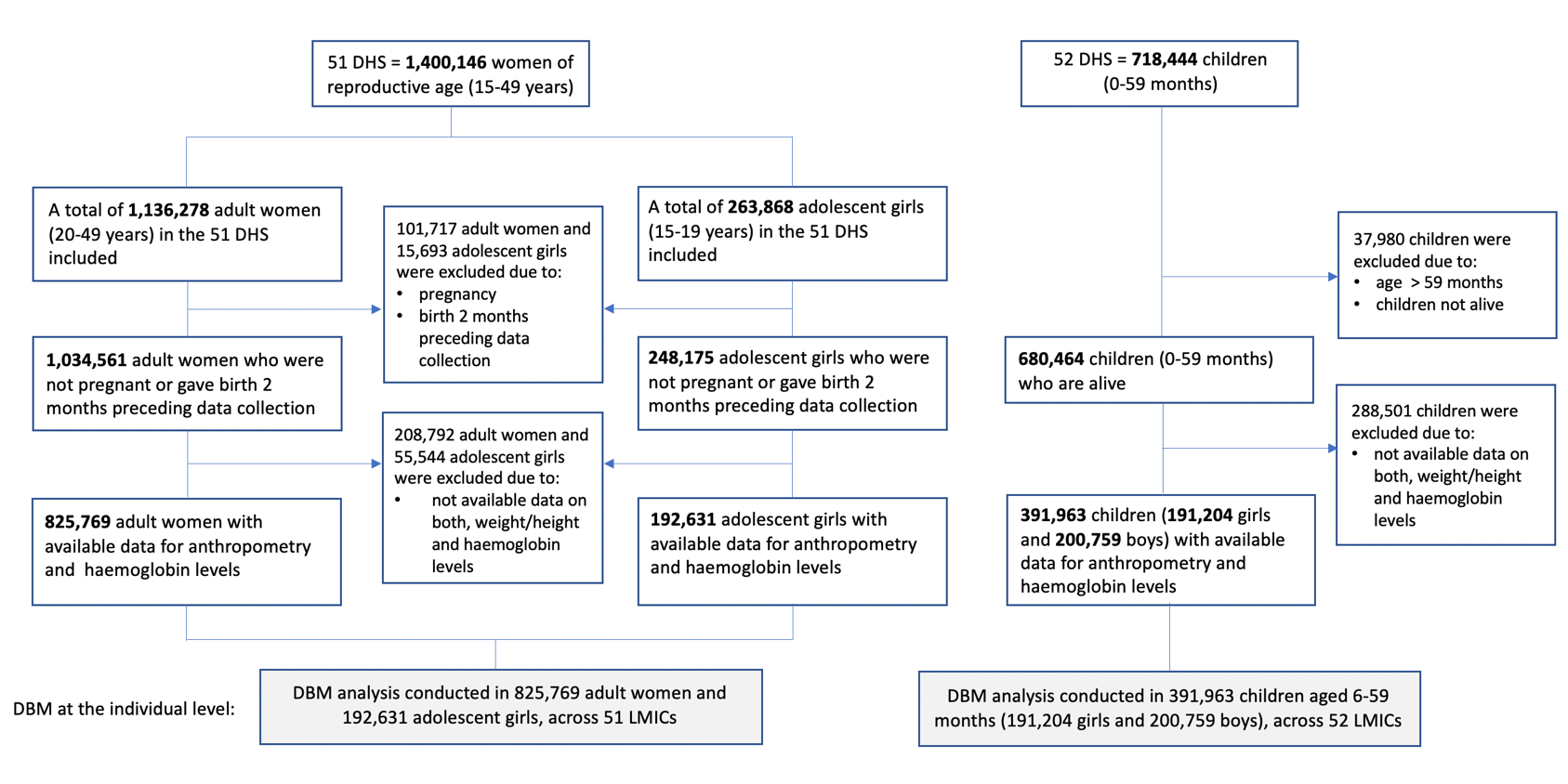 Supplemental Table 1. Characteristics of adult women (20-49 years old) included in the study. Values are medians and interquartile ranges, unless otherwise indicated.Hb, Haemoglobin levels; DRC, Democratic Republic of the Congo; STP, Sao Tome and Principe.Supplemental Table 2. Characteristics of adolescent girls (15-19 years old) included in the study. Values are medians and interquartile ranges, unless otherwise indicated.Hb, Haemoglobin levels; DRC, Democratic Republic of the Congo; STP, Sao Tome and Principe.Supplemental Table 3. Characteristics of children (6-59 months) included in the study. Hb, Haemoglobin levels; DRC, Democratic Republic of the Congo; STP, Sao Tome and Principe.*Values for girls are percentages and 95% CIs; estimates account for survey design. All other values (i.e., age, height, weight and hb) are medians and interquartile ranges.Supplemental Table 4. Prevalence of overweight/obesity, anaemia and concurrent overweight/obesity and anaemia among adult women, adolescent girls and children.DRC, Democratic Republic of the Congo; STP, Sao Tome and Principe; OWOB, overweight/obesity; DBM, concurrent overweight/obesity and anaemia.*Values are percentages and 95% CIs; estimates account for survey design. Regional estimates are pooled prevalences and 95% CIs, calculated with the available data from countries within that region. The Western Pacific region only had one country with available data (Cambodia), thus the regional prevalence was not calculated.- We used the most recent dataset available for each country. Estimates were not calculated or are missing for that country due to i) data not available for one or more age groups (i.e. Angola) or ii) children’s anthropometric measures were unreliable in the most recent survey (i.e. Jordan and Madagascar).Supplemental Table 5. Concurrent overweight/obesity and anaemia by household wealth quintiles among adult women (20-49 years old).AFRO, African region; DRC, Democratic Republic of the Congo; STP, Sao Tome and Principe; EMRO, Eastern Mediterranean region; EURO, European region; PAHO, Americas region; SEARO, Southeast Asian region; WPRO, Western Pacific region.*Values are percentages and 95% CIs; estimates account for survey design. Regional estimates are pooled prevalences and 95% CIs, calculated with the available data from countries within that region. The WPRO region only had one country with available data (Cambodia), thus the regional prevalence was not calculated. † Gaps are expressed in percentage points, calculated as the arithmetic difference between the prevalence in the highest vs. the prevalence in the lowest household wealth quintile (%Q5 - %Q1).‡ p-values were obtained through tests for trend for each country. A p-value <0.05 indicate significant differences in the distribution of concurrent overweight/obesity and anaemia by household wealth quintiles.Supplemental Table 6. Concurrent overweight/obesity and anaemia by education level among adult women (20-49 years old). AFRO, African region; DRC, Democratic Republic of the Congo; STP, Sao Tome and Principe; EMRO, Eastern Mediterranean region; EURO, European region; PAHO, Americas region; SEARO, Southeast Asian region; WPRO, Western Pacific region.*Values are percentages and 95% CIs; estimates account for survey design. Regional estimates are pooled prevalences and 95% CIs, calculated with the available data from countries within that region. The WPRO region only had one country with available data (Cambodia), thus the regional prevalence was not calculated. † Gaps are expressed in percentage points, calculated as the arithmetic difference between the prevalence in the highest vs. the prevalence in the lowest education level (%E4 - %E1).‡ p-values were obtained through tests for trend for each country. A p-value <0.05 indicate significant differences in the distribution of concurrent overweight/obesity and anaemia by education level.§ Yemen has missing data on education level, and thus, the stratified estimates could not be calculated.¶  Missing estimates for certain categories are missing for Sao Tome and Principe, Albania, Kyrgyz Republic and Moldova due to sample size <25.Supplemental Table 7. Concurrent overweight/obesity and anaemia by area of residence among adult women (20-49 years old). AFRO, African region; DRC, Democratic Republic of the Congo; STP, Sao Tome and Principe; EMRO, Eastern Mediterranean region; EURO, European region; PAHO, Americas region; SEARO, Southeast Asian region; WPRO, Western Pacific region.*Values are percentages and 95% CIs; estimates account for survey design. Regional estimates are pooled prevalences and 95% CIs, calculated with the available data from countries within that region. The WPRO region only had one country with available data (Cambodia), thus the regional prevalence was not calculated. † Gaps are expressed in percentage points, calculated as the arithmetic difference between the prevalence in urban vs. the prevalence in rural areas (%urban - %rural).‡ p-values were obtained through chi-squared tests for each country. A p-value <0.05 indicate significant differences in the distribution of concurrent overweight/obesity and anaemia by area of residence.Supplemental Table 8. Concurrent overweight/obesity and anaemia by household wealth quintiles among adolescent girls (15-19 years old).AFRO, African region; DRC, Democratic Republic of the Congo; STP, Sao Tome and Principe; EMRO, Eastern Mediterranean region; EURO, European region; PAHO, Americas region; SEARO, Southeast Asian region; WPRO, Western Pacific region.*Values are percentages and 95% CIs; estimates account for survey design. Regional estimates are pooled prevalences and 95% CIs, calculated with the available data from countries within that region. The WPRO region only had one country with available data (Cambodia), thus the regional prevalence was not calculated. † Gaps are expressed in percentage points, calculated as the arithmetic difference between the prevalence in the highest vs. the prevalence in the lowest household wealth quintile (%Q5 - %Q1).‡ p-values were obtained through tests for trend for each country. A p-value <0.05 indicate significant differences in the distribution of concurrent overweight/obesity and anaemia by household wealth quintiles.¶  Missing estimates for certain categories are missing for Egypt and Jordan due to sample size <25, and thus, the pooled prevalence is missing for the Eastern and Mediterranean region.Supplemental Table 9. Concurrent overweight/obesity and anaemia by education level among adolescent girls (15-19 years old). AFRO, African region; DRC, Democratic Republic of the Congo; STP, Sao Tome and Principe; EMRO, Eastern Mediterranean region; EURO, European region; PAHO, Americas region; SEARO, Southeast Asian region; WPRO, Western Pacific region.*Values are percentages and 95% CIs; estimates account for survey design. Regional estimates are pooled prevalences and 95% CIs, calculated with the available data from countries within that region. The WPRO region only had one country with available data (Cambodia), thus the regional prevalence was not calculated. † Gaps are expressed in percentage points, calculated as the arithmetic difference between the prevalence in the highest vs. the prevalence in the lowest education level (%E3 - %E1).‡ p-values were obtained through tests for trend for each country. A p-value <0.05 indicate significant differences in the distribution of concurrent overweight/obesity and anaemia by education level.§ Yemen has missing data on education level, and thus, the stratified estimates could not be calculated.¶  Missing estimates for certain categories are missing for Eswatini, Gabon, Lesotho, Namibia, Rwanda, Sao Tome and Principe, South Africa, Zimbabwe, Egypt, Jordan, Albania, Armenia, Kyrgyz Republic, Moldova, Tajikistan, Bolivia, Guyana, Peru and Maldives due to sample size <25. These countries were excluded for the calculation of pooled estimates and, as a result, the pooled prevalence for the Eastern Mediterranean and the European region could not be calculated.Supplemental Table 10. Concurrent overweight/obesity and anaemia by area of residence among adolescent girls (15-19 years old). AFRO, African region; DRC, Democratic Republic of the Congo; STP, Sao Tome and Principe; EMRO, Eastern Mediterranean region; EURO, European region; PAHO, Americas region; SEARO, Southeast Asian region; WPRO, Western Pacific region.*Values are percentages and 95% CIs; estimates account for survey design. Regional estimates are pooled prevalences and 95% CIs, calculated with the available data from countries within that region. The WPRO region only had one country with available data (Cambodia), thus the regional prevalence was not calculated. † Gaps are expressed in percentage points, calculated as the arithmetic difference between the prevalence in urban vs. the prevalence in rural areas (%urban - %rural).‡ p-values were obtained through chi-squared tests for each country. A p-value <0.05 indicate significant differences in the distribution of concurrent overweight/obesity and anaemia by area of residence.¶  There is a missing estimate for concurrent overweight/obesity and anaemia among rural residents in Jordan, due to sample size <25.Supplemental Table 11. Concurrent overweight/obesity and anaemia by household wealth quintiles among children (6-59 months).AFRO, African region; DRC, Democratic Republic of the Congo; STP, Sao Tome and Principe; EMRO, Eastern Mediterranean region; EURO, European region; PAHO, Americas region; SEARO, Southeast Asian region; WPRO, Western Pacific region.*Values are percentages and 95% CIs; estimates account for survey design. Regional estimates are pooled prevalences and 95% CIs, calculated with the available data from countries within that region. The WPRO region only had one country with available data (Cambodia), thus the regional prevalence was not calculated. † Gaps are expressed in percentage points, calculated as the arithmetic difference between the prevalence in the highest vs. the prevalence in the lowest household wealth quintile (%Q5 - %Q1).‡ p-values were obtained through tests for trend for each country. A p-value <0.05 indicate significant differences in the distribution of concurrent overweight/obesity and anaemia by household wealth quintiles.Supplemental Table 12. Concurrent overweight/obesity and anaemia by education level (maternal) among children (6-59 months). AFRO, African region; DRC, Democratic Republic of the Congo; STP, Sao Tome and Principe; EMRO, Eastern Mediterranean region; EURO, European region; PAHO, Americas region; SEARO, Southeast Asian region; WPRO, Western Pacific region.*Values are percentages and 95% CIs; estimates account for survey design. Regional estimates are pooled prevalences and 95% CIs, calculated with the available data from countries within that region. The WPRO region only had one country with available data (Cambodia), thus the regional prevalence was not calculated. † Gaps are expressed in percentage points, calculated as the arithmetic difference between the prevalence in the highest vs. the prevalence in the lowest maternal education level (%E4 - %E1).‡ p-values were obtained through tests for trend for each country. A p-value <0.05 indicate significant differences in the distribution of concurrent overweight/obesity and anaemia by maternal education level.§ Yemen has missing data on education level, and thus, the stratified estimates could not be calculated.¶  Missing estimates for certain categories are missing for Burkina Faso, Cote d’Ivoire, Lesotho, Sao Tome and Principe, Senegal, South Africa, Albania, Armenia, Azerbaijan, Kyrgyz Republic, Moldova due to sample size <25. These countries were excluded for the calculation of pooled estimates and, as a result, the pooled prevalence for the European region could not be calculated.Supplemental Table 13. Concurrent overweight/obesity and anaemia by area of residence among children (6-59 months). AFRO, African region; DRC, Democratic Republic of the Congo; STP, Sao Tome and Principe; EMRO, Eastern Mediterranean region; EURO, European region; PAHO, Americas region; SEARO, Southeast Asian region; WPRO, Western Pacific region.*Values are percentages and 95% CIs; estimates account for survey design. Regional estimates are pooled prevalences and 95% CIs, calculated with the available data from countries within that region. The WPRO region only had one country with available data (Cambodia), thus the regional prevalence was not calculated. † Gaps are expressed in percentage points, calculated as the arithmetic difference between the prevalence in urban vs. the prevalence in rural areas (%urban - %rural).‡ p-values were obtained through chi-squared tests for each country. A p-value <0.05 indicate significant differences in the distribution of concurrent overweight/obesity and anaemia by area of residence.Supplemental Table 14. Concurrent overweight/obesity and anaemia by sex among children (6-59 months). AFRO, African region; DRC, Democratic Republic of the Congo; STP, Sao Tome and Principe; EMRO, Eastern Mediterranean region; EURO, European region; PAHO, Americas region; SEARO, Southeast Asian region; WPRO, Western Pacific region.*Values are percentages and 95% CIs; estimates account for survey design. Regional estimates are pooled prevalences and 95% CIs, calculated with the available data from countries within that region. The WPRO region only had one country with available data (Cambodia), thus the regional prevalence was not calculated. † Gaps are expressed in percentage points, calculated as the arithmetic difference between the prevalence in boys vs. the prevalence in girls (%boys - %girls).‡ p-values were obtained through chi-squared for each country. A p-value <0.05 indicate significant differences in the distribution of concurrent overweight/obesity and anaemia by sex.Adult women (20-49 years old)Adult women (20-49 years old)Adult women (20-49 years old)Adult women (20-49 years old)Adult women (20-49 years old)Country and survey yearSample size, nAge, yearsHeight, cmWeight, kgHb, g/dLAfrican regionBenin 2017-185,27432.0 [25.0, 39.0]158.7 [155.0, 162.7]57.2 [50.5, 66.8]11.8 [10.7, 12.7]Burkina Faso 20105,67131.0 [25.0, 39.0]162.0 [158.0, 165.7]55.0 [50.0,61.3]12.1 [10.9, 13.1]Burundi 2016-175,67530.0 [25.0, 38.0]155.7 [151.6, 159.8]50.0 [45.5, 55.5]12.5 [11.4, 13.4]Cameroon 20115,14830.0 [24.0, 39.0]160.3 [156.3, 164.6]60.3 [53.2, 70.1]12.4 [11.3, 13.4]Congo 2011-123,77932.0 [26.0, 39.0]158.7 [154.5, 162.8]54.7 [48.7, 63.4]11.9 [10.9, 12.7]Cote d'Ivoire 2011-123,11531.0 [25.0, 39.0]159.0 [154.9, 163.2]57.0 [51.2, 64.9]11.9 [10.8, 12.9]DRC 2013-145,93031.0 [25.0, 39.0]157.1 [152.3, 161.8]52.8 [47.3, 59.6]12.4 [11.3, 13.3]Eswatini 2006-073,10231.0 [24.0, 39.0]158.9 [154.8, 163.1]66.8 [57.8, 78.3]12.8 [11.7, 13.8]Ethiopia 20169,87830.0 [25.0, 38.0]157.4 [153.3, 161.6]50.6 [45.7, 57.3]13.0 [11.9, 14.0]Gabon 20123,63133.0 [25.0, 41.0]158.9 [154.7, 163.2]61.3 [53.1, 72.3]11.7 [10.5, 12.6]Gambia 20132,92330.0 [24.0, 37.0]162.2 [157.9, 166.5]58.1 [51.5, 67.4]11.5 [10.2, 12.5]Ghana 20143,36332.0 [25.0, 40.0]159.4 [155.5, 163.4]61.2 [53.4, 71.1]12.3 [11.3, 13.2]Guinea 20183,43932.0 [25.0, 40.0]159.2 [155.2, 163.6]58.1 [51.7, 66.5]12.2 [11.1, 13.1]Lesotho 20142,38331.0 [25.0, 39.0]157.5 [153.8, 161.6]63.2 [54.7, 74.6]13.0 [11.9, 14.1]Madagascar 2008-095,58532.0 [26.0, 40.0]154.0 [150.0, 158.0]48.0 [43.9, 53.0]12.4 [11.5, 13.4]Malawi 2015-165,55330.0 [25.0, 38.0]156.2 [152.5, 159.9]54.6 [49.5, 61.7]12.7 [11.6, 13.6]Mali 20183,37531.0 [25.0, 38.0]162.1 [157.8, 166.2]60.7 [53.5, 71.0]11.5 [10.4, 12.5]Mozambique 20119,01631.0 [25.0, 39.0]156.3 [152.2, 160.4]54.3 [49.0, 61.9]11.9 [10.7, 12.9]Namibia 20133,91336.0 [26.0, 47.0]161.5 [156.5, 166.0]62.2 [52.6, 75.0]13.2 [12.2, 14.1]Niger 20123,30330.0 [25.0, 38.0]160.5 [157.0, 164.5]57.0 [50.5, 64.9]12.3 [11.2, 13.2]Nigeria 201810,02932.0 [26.0, 40.0]158.5 [154.5, 162.4]57.1 [50.3, 66.8]11.7 [10.8, 12.7]Rwanda 2014-154,68531.0 [25.0, 38.0]157.0 [153.0, 161.3]55.5 [50.3, 62.2]13.3 [12.3, 14.1]STP 2008-091,62032.0 [26.0, 40.0]159.8 [156.0, 164.0]60.0 [54.0, 69.0]12.3 [11.4, 13.2]Senegal 2010-113,61430.0 [24.0, 38.0]163.2 [158.7, 167.4]57.0 [50.5, 65.7]11.8 [10.7, 12.7]Sierra Leone 20135,27132.0 [25.0, 39.0]158.3 [154.2, 162.4]55.9 [50.4, 62.7]12.2 [11.1, 13.1]South Africa 20162,28433.0 [26.0, 41.0]158.7 [154.2, 162.5]70.5 [59.7, 83.3]12.8 [11.6, 13.9]Tanzania 2015-168,87132.0 [25.0, 40.0]156.5 [152.5, 160.5]56.3 [49.8, 65.5]12.2 [11.1, 13.2]Togo 2013-143,39032.0 [25.0, 40.0]159.1 [155.2, 163.0]58.0 [51.6, 67.3]12.2 [11.2, 13.2]Uganda 20163,86830.0 [25.0, 39.0]159.2 [155.1, 163.4]56.7 [50.8, 64.2]12.7 [11.7, 13.7]Zimbabwe 20156,51531.0 [25.0, 38.0]160.5 [156.5, 164.8]62.3 [54.9, 73.2]12.9 [11.8, 13.9]Eastern Mediterranean regionEastern Mediterranean regionEastern Mediterranean regionEastern Mediterranean regionEastern Mediterranean regionEastern Mediterranean regionEgypt 20146,07734.0 [28.0, 41.0]159.2 [155.9, 162.7]75.1 [66.6, 85.2]12.6 [12.0, 13.2]Jordan 2017-185,87936.0 [29.0, 43.0]159.6 [155.8, 163.4]70.2 [62.0, 80.0]12.1 [11.1, 13.0]Yemen 20134,73030.0 [24.0, 38.0]153.9 [150.1, 157.9]51.8 [44.9, 61.5]10.8 [9.5, 12.0]European regionAlbania 2017-1812,36043.0 [32.0, 52.0]159.1 [154.9, 163.7]67.4 [59.3, 77.0]12.8 [12.1, 13.5]Armenia 2015-164,86833.0 [27.0, 41.0]160.3 [156.4, 163.7]64.5 [56.7, 74.3]13.4 [12.5, 14.1]Azerbaijan 20066,30435.0 [27.0, 42.0]158.7 [154.8, 162.3]63.7 [55.8, 72.7]12.4 [11.4, 13.2]Kyrgyz Republic 20125,76533.0 [26.0, 41.0]159.7 [155.6, 163.4]62.3 [54.7, 71.3]12.6 [11.5, 13.4]Moldova 20055,49535.0 [27.0, 43.0]161.2 [157.4, 165.1]65.0 [57.0, 76.0]12.7 [11.8, 13.5]Tajikistan 20177,82032.0 [26.0, 40.0]158.1 [154.4, 161.8]60.2 [52.5, 70.2]12.2 [11.2, 13.0]Americas regionBolivia 20084,06332.0 [26.0, 40.0]151.8 [148.1, 156.0]59.2 [52.8, 67.5]12.5 [11.4, 13.4]Guatemala 2014-1518,18032.0 [25.0, 39.0]149.1 [144.9, 153.5]58.5 [50.6, 67.6]13.4 [12.5, 14.2]Guyana 20093,40234.0 [27.0, 41.0]156.0 [151.1, 161.1]62.9 [53.8, 74.2]12.5 [11.4, 13.3]Haiti 2016-176,58731.0 [25.0, 39.0]159.5 [155.4, 163.6]59.0 [51.8, 69.2]12.1 [11.0, 13.1]Honduras 2011-1215,32332.0 [25.0, 39.0]153.0 [148.7, 157.2]60.9 [52.5, 71.1]13.3 [12.4, 14.1]Peru 201217,89834.0 [27.0, 41.0]151.8 [148.1, 155.6]60.5 [53.7, 68.4]13.1 [12.3, 13.9]Southeast Asian regionIndia 2015-16524,79632.0 [26.0, 40.0]152.1 [148.4, 156.0]50.0 [43.8, 57.5]11.9 [10.8, 12.8]Maldives 2016-175,57033.0 [27.0, 40.0]152.2 [148.6, 156.0]59.6 [52.2, 68.5]11.7 [10.7, 12.5]Myanmar 2015-1610,05434.0 [27.0, 42.0]152.7 [149.2, 156.2]51.8 [45.7, 59.6]12.1 [11.2, 13.1]Nepal 20164,78732.0 [25.0, 40.0]151.6 [148.0, 155.4]50.1 [44.6, 57.5]12.3 [11.4, 13.2]Timor-Leste 20162,87032.0 [25.0, 41.0]152.0 [148.2, 155.5]47.6 [42.8, 53.1]12.9 [12.1, 13.6]Western Pacific regionCambodia 20148,70332.0 [26.0, 41.0]153.2 [149.7, 156.7]51.4 [46.1, 58.2]12.2 [11.3, 13.0]Adolescent girls (15-19 years old)Adolescent girls (15-19 years old)Adolescent girls (15-19 years old)Adolescent girls (15-19 years old)Adolescent girls (15-19 years old)Country and survey yearSample size, nAge, yearsHeight, cmWeight, kgHb, g/dLAfrican regionBenin 2017-181,48117.0 [15.0, 18.0]157.0 [153.1, 161.1]50.2 [45.6, 55.2]11.7 [10.7, 12.6]Burkina Faso 20101,51217.0 [16.0, 18.0]159.2 [155.1, 163.0]51.3 [46.8, 56.7]12.1 [10.9, 13.0]Burundi 2016-171,89117.0 [16.0, 18.0]154.1 [149.9, 158.4]48.4 [43.6, 53.2]12.5 [11.6, 13.5]Cameroon 20111,65417.0 [16.0, 18.0]158.7 [154.8, 163.0]54.8 [49.7, 60.8]12.4 [11.4, 13.3]Congo 2011-1295917.0 [15.0, 18.0]157.2 [153.1, 161.4]49.8 [45.4, 54.7]11.9 [11.0, 12.7]Cote d'Ivoire 2011-1284317.0 [16.0, 18.0]157.0 [153.5, 161.6]52.2 [46.8, 57.3]11.9 [10.9, 12.9]DRC 2013-141,70617.0 [16.0, 18.0]155.3 [150.0, 159.5]49.5 [44.5, 54.6]12.3 [11.3, 13.3]Eswatini 2006-071,11217.0 [16.0, 18.0]158.1 [153.5, 162.2]56.7 [51.0, 62.5]12.9 [11.9, 13.7]Ethiopia 20163,00617.0 [16.0, 18.0]156.9 [152.8, 161.0]48.4 [43.6, 53.6]13.1 [12.1, 14.1]Gabon 20121,03617.0 [16.0, 18.0]157.5 [153.3, 161.5]52.1 [47.1, 58.1]11.6 [10.5, 12.5]Gambia 201395817.0 [16.0, 18.0]160.7 [157.0, 165.0]51.5 [47.0, 57.7]11.6 [10.7, 12.6]Ghana 201483317.0 [16.0, 18.0]158.4 [154.9, 162.3]52.8 [48.0, 58.0]12.0 [11.0, 12.8]Guinea 20181,09717.0 [15.0, 18.0]157.2 [152.6, 161.8]51.9 [47.5, 57.8]12.1 [11.0, 12.9]Lesotho 201473117.0 [16.0, 18.0]156.0 [152.2, 159.6]52.8 [48.2, 58.9]13.1 [12.1, 14.0]Madagascar 2008-091,65917.0 [16.0, 18.0]151.5 [147.9, 155.6]45.0 [41.0, 49.0]12.4 [11.6, 13.4]Malawi 2015-161,50717.0 [16.0, 18.0]155.4 [151.5, 159.2]50.9 [46.5, 56.1]12.5 [11.6, 13.4]Mali 201886317.0 [16.0, 18.0]160.5 [156.4, 164.9]53.7 [48.8, 59.5]11.4 [10.5, 12.4]Mozambique 20112,59417.0 [15.0, 18.0]154.4 [150.2, 158.8]50.1 [45.4, 55.4]11.9 [10.8, 12.9]Namibia 201377617.0 [16.0, 18.0]159.7 [155.0, 163.9]50.8 [46.0, 57.3]13.3 [12.3, 14.1]Niger 201270617.0 [16.0, 18.0]158.2 [154.2, 162.0]49.5 [45.3, 54.5]12.2 [11.2, 13.2]Nigeria 20182,55917.0 [15.0, 18.0]157.0 [152.6, 160.8]50.0 [45.2, 55.7]11.6 [10.8, 12.5]Rwanda 2014-151,34517.0 [16.0, 18.0]155.3 [151.0, 160.0]53.0 [47.6, 58.8]13.2 [12.3, 14.0]STP 2008-0943017.0 [16.0, 18.0]158.0 [154.0, 162.0]53.0 [49.0, 60.0]11.9 [10.9, 12.8]Senegal 2010-111,21517.0 [16.0, 18.0]162.0 [157.6, 166.4]51.2 [46.4, 56.8]11.9 [10.8, 12.8]Sierra Leone 20131,61217.0 [15.0, 18.0]156.4 [152.8, 160.4]51.0 [47.0, 56.0]12.0 [11.0, 13.0]South Africa 201648817.0 [16.0, 18.0]157.8 [153.6, 161.9]56.3 [49.9, 63.7]12.7 [11.5, 13.8]Tanzania 2015-162,59117.0 [15.0, 18.0]155.3 [151.2, 159.6]50.5 [45.6, 56.6]12.1 [11.2, 13.0]Togo 2013-1485117.0 [16.0, 18.0]158.1 [153.7, 162.2]52.6 [47.5, 58.0]11.9 [10.9, 12.8]Uganda 20161,23017.0 [16.0, 18.0]157.3 [153.3, 161.8]52.1 [47.7, 57.5]12.6 [11.7, 13.5]Zimbabwe 20151,85917.0 [16.0, 18.0]159.0 [154.9, 163.0]53.9 [48.8, 60.1]12.9 [11.9, 13.9]Eastern Mediterranean regionEastern Mediterranean regionEastern Mediterranean regionEastern Mediterranean regionEastern Mediterranean regionEastern Mediterranean regionEgypt 201414518.0 [17.0, 19.0]159.1 [155.7, 162.3]62.8 [58.0, 69.8]12.6 [12.1, 13.1]Jordan 2017-1811718.0 [17.0, 19.0]158.1 [154.6, 160.7]60.5 [54.4, 66.9]12.2 [11.1, 13.1]Yemen 20131,73317.0 [16.0, 18.0]153.0 [149.0, 157.0]45.5 [40.9, 50.3]10.9 [9.6, 12.1]European regionAlbania 2017-181,59417.0 [16.0, 18.0]161.1 [158.0, 165.2]55.1 [50.5, 60.8]12.9 [12.1, 13.6]Armenia 2015-1667717.0 [16.0, 18.0]158.2 [153.2, 161.9]52.5 [48.4, 58.1]13.2 [12.3, 14.0]Azerbaijan 20061,37517.0 [16.0, 18.0]158.2 [154.2, 161.5]52.0 [48.2, 57.5]12.6 [11.9, 13.4]Kyrgyz Republic 20121,48717.0 [16.0, 18.0]159.2 [155.0, 163.0]52.0 [48.0, 57.1]12.5 [11.7, 13.3]Moldova 20051,33017.0 [16.0, 18.0]162.0 [157.7, 166.0]54.0 [49.6, 59.6]12.8 [12.0, 13.5]Tajikistan 20171,78317.0 [16.0, 18.0]157.3 [153.5, 160.9]51.5 [46.9, 56.7]12.4 [11.6, 13.2]Americas regionBolivia 20081,08017.0 [16.0, 18.0]153.5 [149.8, 157.1]53.4 [48.7, 58.6]12.5 [11.5, 13.5]Guatemala 2014-155,23717.0 [16.0, 18.0]149.5 [145.3, 153.9]49.8 [45.1, 55.5]13.5 [12.6, 14.2]Guyana 200985417.0 [16.0, 18.0]157.0 [152.2, 161.7]51.5 [45.5, 59.2]12.5 [11.5, 13.3]Haiti 2016-172,12717.0 [16.0, 18.0]158.7 [154.5, 162.9]51.7 [47.0, 57.0]11.9 [10.8, 12.8]Honduras 2011-124,51617.0 [16.0, 18.0]153.5 [149.5, 157.5]51.3 [46.2, 57.7]13.3 [12.5, 14.1]Peru 20124,16317.0 [16.0, 18.0]152.6 [148.9, 156.2]52.5 [47.7, 57.6]13.1 [12.3, 13.8]Southeast Asian regionIndia 2015-16116,66517.0 [16.0, 18.0]151.4 [147.8, 155.4]43.9 [39.9, 48.6]11.9 [10.8, 12.8]Maldives 2016-1788017.0 [16.0, 18.0]153.8 [150.5, 157.7]47.2 [41.0, 57.0]11.7 [10.8, 12.5]Myanmar 2015-161,74417.0 [16.0, 18.0]152.2 [148.7, 155.8]46.3 [42.4, 50.6]12.1 [11.2, 13.0]Nepal 20161,21617.0 [16.0, 18.0]152.3 [148.4, 155.8]46.0 [42.3, 50.3]12.1 [11.2, 13.0]Timor-Leste 20161,00817.0 [16.0, 18.0]150.8 [147.3, 154.9]43.1 [39.8, 47.3]12.8 [12.1, 13.5]Western Pacific regionCambodia 20141,79617.0 [16.0, 18.0]153.0 [149.7, 156.6]46.6 [42.6, 50.7]12.1 [11.2, 12.8]Children (6-59 months)Children (6-59 months)Children (6-59 months)Children (6-59 months)Children (6-59 months)Children (6-59 months)Country and survey yearSample size, nAge, monthsGirls*, %Height, cmWeight, kgHb, g/dLAfrican regionAngola 2015-165,31931.5 [18.3, 44.6]49.8 (47.8, 51.7)85.3 [76.5, 94.4]11.6 [9.4, 13.8]10.5 [9.6, 11.4]Benin 2017-185,34330.7 [17.5, 45.1]49.1 (47.7, 50.6)85.2 [76.3, 94.4]11.4 [9.2, 13.7]10.2 [9.2, 11.1]Burkina Faso 20105,68531.1 [18.2, 44.8]49.2 (47.8, 50.6)85.5 [76.6, 94.5]11.2 [9.0, 13.6]9.1 [7.9, 10.2]Burundi 2016-175,33431.6 [18.1, 46.7]49.9 (48.4, 51.4)83.9 [75.2, 91.8]11.1 [9.0, 13.0]10.6 [9.5, 11.6]Cameroon 20114,39429.3 [16.2, 43.7]51.4 (49.7, 53.0)84.6 [75.2, 94.1]11.8 [9.5, 14.3]10.5 [9.5, 11.5]Congo 2011-123,88830.9 [17.1, 43.3]51.2 (48.7, 53.4)86.4 [76.5, 95.2]11.7 [9.5, 13.9]10.5 [9.6, 11.3]Cote d'Ivoire 2011-122,68530.0 [17.1, 43.0]52.5 (50.1, 54.8)85.1 [76.4, 93.6]11.5 [9.3, 13.8]9.9 [8.9, 10.9]DRC 2013-146,85631.2 [17.6, 44.8]50.5 (49.0, 52.0)84.6 [76.5, 92.1]11.3 [9.3, 13.3]10.4 [9.3, 11.5]Eswatini 2006-071,73029.1 [16.3, 44.1]50.5 (48.0, 53.1)85.3 [75.4, 94.7]12.4 [10.0, 14.7]11.2 [10.2, 12.1]Ethiopia 20167,42631.6 [17.8, 46.4]48.5 (46.9, 50.1)85.6 [76.7, 94.4]11.3 [9.1, 13.3]10.5 [9.4, 11.6]Gabon 20122,90329.3 [17.0, 43.5]49.9 (46.5, 53.2)86.4 [76.2, 95.7]12.1 [9.8, 14.5]10.5 [9.6, 11.3]Gambia 20132,61430.3 [16.7, 43.9]47.8 (45.5, 50.0)85.7 [76.4, 95.6]11.3 [9.1, 13.4]9.9 [8.8, 10.9]Ghana 20142,35930.7 [18.5, 44.2]47.1 (44.7, 49.5)86.9 [78.4, 96.2]11.9 [9.6, 14.2]10.3 [9.1, 11.2]Guinea 20182,86733.8 [17.8, 45.4]48.4 (46.5, 50.4)87.2 [77.3, 96.1]11.9 [9.7, 14.1]10.1 [9.2, 11.0]Lesotho 20141,12729.3 [16.0, 44.1]53.7 (50.5, 56.8)84.1 [75.4, 93.4]11.6 [9.6, 14.0]10.8 [9.8, 11.8]Madagascar 2003-041,38329.1 [14.0, 45.1]52.0 (48.7, 55.2)83.4 [71.3, 92.9]10.5 [8.1, 12.8]10.5 [9.8, 11.2]Malawi 2015-164,53332.6 [18.7, 45.8]51.8 (50.1, 53.5)86.2 [77.5, 94.5]11.9 [9.8, 14.0]10.5 [9.5, 11.4]Mali 20183,61531.1 [18.4, 44.8]48.8 (46.9, 50.7)87.2 [77.8, 96.4]11.6 [9.3, 13.9]9.7 [8.6, 10.7]Mozambique 20114,15230.3 [16.8, 44.5]51.2 (49.3, 53.0)85.0 [75.1, 93.8]11.9 [9.4, 14.1]10.3 [9.3, 11.3]Namibia 20131,48828.6 [16.2, 42.8]51.2 (48.6, 53.8)85.0 [76.1, 95.0]11.5 [9.3, 13.8]10.9 [9.9, 11.8]Niger 20123,96932.0 [18.9, 45.3]49.8 (48.2, 51.5)85.2 [76.0, 93.9]10.8 [8.7, 13.0]10.0 [9.0, 11.0]Nigeria 20189,88431.2 [17.9, 45.4]49.0 (47.8, 50.1)85.4 [76.5, 95.0]11.6 [9.2, 13.9]10.3 [9.2, 11.2]Rwanda 2014-153,16531.1 [17.7, 43.7]49.2 (47.3, 51.2)85.1 [76.0, 93.5]12.0 [10.0, 14.2]11.4 [10.5, 12.2]STP 2008-091,30131.1 [18.9, 43.8]50.6 (46.7, 54.4)88.0 [78.0, 97.0]12.0 [10.0, 14.0]10.6 [9.8, 11.4]Senegal 2010-112,93329.6 [16.6, 43.8]48.4 (46.0, 50.9)85.5 [75.8, 95.1]11.3 [9.1, 13.3]9.8 [8.7, 10.8]Sierra Leone 20133,52430.9 [17.2, 44.3]51.1 (49.0, 53.3)86.0 [76.1, 95.5]12.0 [9.5, 14.2]9.8 [8.6, 10.7]South Africa 201678133.5 [19.2, 46.8]51.4 (47.1, 55.6)89.3 [78.2, 97.4]13.0 [10.8, 15.4]10.5 [9.4, 11.4]Tanzania 2015-167,88530.0 [17.4, 44.6]49.4 (48.2, 50.7)85.1 [76.2, 94.2]11.6 [9.4, 13.7]10.6 [9.7, 11.6]Togo 2013-142,82831.0 [17.6, 45.0]49.9 (47.8, 52.0)86.1 [77.8, 94.3]11.6 [9.3, 13.7]10.1 [9.1, 11.2]Uganda 20163,87730.9 [18.3, 45.3]49.8 (48.1, 51.5)86.5[77.1, 95.5]12.1 [9.8, 14.4]10.8 [9.7, 11.7]Zimbabwe 20154,06532.0 [18.7, 46.1]50.7 (49.0, 52.4)87.3 [77.5, 96.5]12.4 [9.9, 14.7]11.3 [10.5, 12.1]Eastern Mediterranean regionEastern Mediterranean regionEastern Mediterranean regionEastern Mediterranean regionEastern Mediterranean regionEastern Mediterranean regionEastern Mediterranean regionEgypt 20144,16631.5 [18.5, 45.1]47.8 (45.9, 49.7)89.2 [79.3, 98.8]13.0 [10.3, 15.4]11.5 [10.8, 12.1]Jordan 20125,40833.0 [19.7, 46.4]48.7 (46.7, 50.7)91.0 [81.1, 99.5]13.2 [10.9, 15.4]11.6 [10.7, 12.5]Yemen 20133,43331.7 [18.0, 45.8]50.2 (48.1, 52.3)84.4 [76.0, 92.2]10.8 [8.9, 12.5]8.7 [7.4, 9.9]European regionAlbania 2017-181,89032.8 [20.5, 46.3]48.3 (45.5, 51.1)90.6 [81.4, 100]14.0 [11.6, 16.3]11.5 [10.8, 12.3]Armenia 2015-161,30233.5 [19.4, 46.8]47.4 (44.7, 50.1)92.3 [81.5, 100.8]13.9 [11.5, 16.3]12.0 [11.3, 12.9]Azerbaijan 20061,66532.1 [18.8, 45.6]47.1 (44.5, 49.8)86.7 [78.4, 95.7]12.5 [10.3, 14.8]11.4 [10.6, 12.1]Kyrgyz Republic 20123,53130.2 [17.1, 43.9]48.9 (47.1, 50.7)87.4 [77.9, 96.1]12.6 [10.3, 14.9]11.1 [10.1, 12.0]Moldova 20051,08329.5 [17.1, 44.0]48.5 (45.2, 51.8)89.7 [79.2, 98.5]12.9 [10.7, 15.2]11.4 [10.7, 12.1]Tajikistan 20175,19932.4 [19.5, 45.8]49.6 (47.7, 51.5)88.7 [79.4, 97.2]12.5 [10.2, 14.7]11.2 [10.3, 12.1]Americas regionBolivia 20082,28531.8 [18.4, 45.4]48.4 (46.0, 50.8)87.0 [77.3, 95.2]12.7 [10.2, 15.0]10.6 [9.4, 11.6]Guatemala 2014-1510,28732.4 [19.1, 45.8]48.5 (47.4, 49.6)85.4 [76.3, 93.4]11.9 [9.7, 14.0]11.5 [10.6, 12.3]Guyana 20091,30830.9 [18.7, 45.4]50.9 (47.4, 54.3)87.9 [78.0, 97.2]12.3 [10.1, 14.7]11.3 [10.3, 12.1]Haiti 2016-174,88132.6 [18.5, 46.5]49.6 (47.8, 51.4)88.0 [78.5, 97.2]12.3 [10.0,14.7]10.4 [9.4, 11.3]Honduras 2011-128,44230.9 [18.0, 44.9]47.7 (46.4, 48.9)86.5 [77.8, 95.1]12.1 [10.0, 14.4]11.6 [10.7, 12.3]Peru 20128,19433.0 [19.8, 46.2]48.7 (47.3, 50.2)88.6 [79.0, 96.7]12.8 [10.4, 15.1]11.4 [10.6, 12.2]Southeast Asian regionIndia 2015-16196,30133.1 [19.4, 46.2]48.0 (47.7, 48.4)86.9 [77.5, 95.0] 11.1 [9.1, 13.1]10.7 [9.7, 11.6]Maldives 2016-171,85934.6 [20.9, 46.6]46.8 (43.4, 50.2)91.0 [80.5, 99.3]12.1 [10.1, 14.3]11.0 [10.2, 11.9]Myanmar 2015-163,43633.0 [19.0, 46.0]48.6 (46.4, 50.9)87.0 [78.3, 95.0]11.5 [9.6, 13.4]10.8 [9.9, 11.6]Nepal 20162,04432.7 [19.9, 46.0]48.1 (45.8, 50.4)86.1 [77.7, 94.5]11.2 [9.2, 13.2]10.9 [9.9, 11.7]Timor-Leste 20161,53733.7 [20.0, 46.6]47.9 (45.0, 50.9)87.0 [76.8, 95.0]10.9 [9.0, 12.7]11.2 [10.3, 12.0]Western Pacific regionCambodia 20143,79931.2 [18.2, 45.6]49.1 (47.0, 51.2)86.2 [76.5, 94.4]11.1 [9.2, 13.0]10.8 [9.9, 11.6]Adult women (20-49 years old)*Adult women (20-49 years old)*Adult women (20-49 years old)*Adolescent girls (15-19 years old)*Adolescent girls (15-19 years old)*Adolescent girls (15-19 years old)*Children (6-59 months)*Children (6-59 months)*Children (6-59 months)*CountryOWOBAnaemiaDBMOWOBAnaemiaDBMOWOBAnaemiaDBMAfrican region31.1 [26.4, 35.8]41.1 [36.7, 45.5]11.1 [9.2, 13.0]9.9 [8.2, 11.5]42.2 [37.3, 47.1]5.1 [4.2, 6.0]5.8 [4.9, 6.6]64.3 [59.9, 68.6]3.3 [2.8, 3.8]Angola 2015-16------4.1 [3.4, 4.9]65.1 [62.7, 67.3]2.3 [1.8, 2.9]Benin 2017-1831.4 [29.7, 33.1]55.7 [54.0, 57.4]15.7 [14.6, 16.9]9.4 [7.9, 11.1]56.6 [53.6, 59.6]4.9 [3.9, 6.2]2.0 [1.7, 2.3]71.6 [70.0, 73.2]1.3 [1.0, 1.7]Burkina Faso 201013.1 [11.9, 14.3]47.5 [45.7, 49.3]5.3 [4.7, 6.0]6.5 [4.9, 8.5]45.8 [42.9, 48.7]2.4 [1.6, 3.5]3.1 [2.6, 3.7]87.7 [86.6, 88.7]2.9 [2.4, 3.6]Burundi 2016-178.9 [8.0, 9.9]39.1 [37.4, 40.8]2.2 [1.8, 2.6]6.2 [4.8, 7.9]35.4 [32.7, 38.2]1.7 [1.1, 2.6]1.8 [1.5, 2.3]60.4 [58.6, 62.3]1.0 [0.8, 1.4]Cameroon 201137.4 [35.7, 39.1]37.8 [36.1, 39.5]13.3 [12.3, 14.4]19.8 [17.8, 22.0]38.2 [35.2, 41.2]7.3 [6.0, 8.8]8.3 [7.4, 9.3]61.6 [59.2, 63.1]4.5 [3.8, 5.2]Congo 2011-1231.6 [29.1, 34.2]53.7 [51.1, 56.2]15.9 [13.8, 18.1]8.4 [6.1, 11.4]54.3 [48.8, 59.7]3.0 [1.7, 5.1]3.9 [3.0, 5.1]67.2 [64.4, 69.9]2.7 [2.0, 3.7]Cote d'Ivoire 2011-1230.1 [27.9, 32.4]52.1 [49.5, 54.7]13.8 [12.1, 15.6]14.7 [11.9, 18.0]52.6 [47.7, 57.3]9.1 [6.7, 12.3]3.9 [3.1, 4.8]75.5 [73.4, 77.5]2.9 [2.2, 3.7]DRC 2013-1418.5 [16.4, 20.8]36.9 [34.5, 39.4]5.7 [4.9, 6.6]9.4 [7.5, 11.8]39.0 [35.5, 42.7]3.0 [2.1, 4.4]4.8 [4.1, 5.6]59.8 [57.6, 62.0]2.4 [2.0, 3.0]Eswatini 2006-0759.9 [57.9, 61.8]29.6 [27.9, 31.3]16.3 [14.9, 17.8]30.3 [27.7, 33.0]26.4 [23.9, 28.9]8.2 [6.5, 10.3]14.2 [12.6, 15.9]42.3 [39.2, 45.4]7.0 [6.0, 8.1]Ethiopia 20168.9 [7.7, 10.3]23.6 [21.8, 25.4]1.7 [1.3, 2.1]5.1 [4.0, 6.5]19.5 [17.4, 21.7]1.0 [0.6, 1.6]2.9 [2.4, 3.6]57.0 [54.5, 59.5]1.3 [1.0, 1.8]Gabon 201251.9 [49.1, 54.6]60.5 [57.6, 63.3]30.1 [27.6, 32.8]18.0 [14.7, 21.8]62.6 [58.0, 66.9]10.9 [8.1, 14.5]9.2 [7.4, 11.3]61.2 [58.4, 64.0]6.0 [4.6, 7.8]Gambia 201327.0 [25.1, 29.0]59.2 [56.3, 62.1]13.7 [12.2, 15.3]11.6 [9.2, 14.4]57.7 [53.0, 62.2]6.2 [4.4, 8.6]2.7 [2.1, 3.5]73.0 [70.0, 75.7]1.6 [1.1, 2.4]Ghana 201447.2 [44.8, 49.7]40.7 [38.5, 43.0]17.0 [15.2, 19.0]11.9 [9.6, 14.7]46.5 [42.6, 50.5]5.4 [3.9, 7.5]2.8 [2.1, 3.8]66.7 [63.6, 69.7]1.9 [1.4, 2.7]Guinea 201832.0 [29.8, 34.3]44.1 [42.1, 46.2]12.7 [11.4, 14.1]14.7 [12.3, 17.4]46.6 [43.4, 49.9]7.3 [5.8, 9.2]6.3 [5.3, 7.4]75.1 [73.1, 77.0]4.7 [3.8, 5.9]Lesotho 201451.8 [49.3, 54.2]27.2 [25.2, 29.3]12.4 [10.9, 14.1]22.5 [18.7, 26.9]24.1 [19.8, 29.0]6.9 [4.9, 9.7]9.5 [8.0, 11.4]54.2 [49.9, 58.4]4.4 [3.2, 5.9]Madagascar 2003-04------5.5 [4.2, 7.2]68.3 [64.2, 72.2]3.1 [1.9, 5.0]Madagascar 2008-097.9 [6.9, 8.9]35.3 [33.6, 37.1]2.2 [1.8, 2.7]1.6 [1.0, 2.6]34.6 [31.8, 37.6]0.5 [0.3, 0.9]---Malawi 2015-1624.5 [23.1, 26.0]30.5 [28.9, 32.1]6.7 [6.0, 7.6]10.3 [8.5, 12.4]33.2 [30.3, 36.3]3.2 [2.3, 4.6]5.3 [4.5, 6.2]63.0 [61.0, 65.0]3.3 [2.8, 4.0]Mali 201831.7 [29.3, 34.3]61.8 [59.4, 64.2]15.8 [14.3, 17.4]13.3 [10.6, 16.5]64.4 [60.0, 68.6]6.4 [4.7, 8.7]2.0 [1.7, 2.4]82.4 [80.8, 83.9]1.6 [1.2, 2.1]Mozambique 201119.3 [18.1, 20.5]53.4 [51.6, 55.2]8.4 [7.6, 9.2]1.6 [1.1, 2.3]55.2 [52.4, 58.0]5.3 [4.4, 6.4]9.4 [8.5, 10.3]68.7 [66.4, 70.8]6.1 [5.2, 7.0]Namibia 201337.9 [36.0, 39.9]20.4 [18.7, 22.2]6.8 [5.8, 7.9]10.1 [7.8, 13.1]18.4 [15.5, 21.9]1.6 [0.8, 3.4]5.1 [4.1, 6.4]49.2 [46.1, 52.2]2.4 [1.6, 3.4]Niger 201220.4 [18.7, 22.3]42.2 [39.7, 44.7]7.7 [6.6, 8.9]5.6 [4.1, 7.7]43.3 [38.7, 48.0]1.6 [0.9, 2.8]2.8 [2.2, 3.5]73.0 [71.0, 74.9]1.7 [1.2, 2.3]Nigeria 201833.2 [31.9, 34.5]56.3 [54.9, 57.6]16.6 [15.6, 17.7]10.7 [9.2, 12.4]59.8 [57.5, 62.1]6.4 [5.1, 7.9]2.4 [2.1, 2.8]67.9 [66.4, 69.3]1.5 [1.2, 1.8]Rwanda 2014-1522.9 [21.6, 24.3]18.6 [17.2, 20.0]3.4 [3.0, 4.0]17.5 [15.5, 19.7]18.5 [16.3, 21.0]3.0 [2.2, 4.0]10.9 [9.9, 12.0]36.5 [34.5, 38.5]3.3 [2.7, 4.0]STP 2008-0939.1 [36.2, 42.1]38.9 [35.5, 42.5]14.5 [11.9, 17.7]15.7 [12.4, 19.5]50.2 [43.0, 57.4]7.6 [5.2, 10.8]13.2 [11.1, 15.7]63.3 [59.6, 66.8]8.6 [6.9, 10.5]Senegal 2010-1126.0 [23.6, 28.5]53.4 [50.9, 55.9]12.8 [11.1, 14.7]8.1 [6.1, 10.6]54.6 [51.2, 58.0]5.1 [3.4, 7.5]2.9 [2.2, 3.7]77.1 [74.8, 79.3]1.7 [1.2, 2.4]Sierra Leone 201321.6 [19.8, 23.5]42.0 [39.3, 44.7]8.4 [7.4, 9.6]10.7 [9.0, 12.8]48.0 [44.7, 51.4]5.1 [3.9, 6.7]9.9 [8.7, 11.3]80.1 [78.3, 81.7]8.0 [6.8, 9.4]South Africa 201669.0 [66.5, 71.3]32.2 [29.1, 35.6]20.7 [17.8, 23.9]32.0 [27.4, 36.9]33.0 [28.2, 38.2]10.6 [7.8, 14.1]15.7 [12.9, 18.9]62.3 [57.6, 66.8]9.1 [6.7, 12.1]Tanzania 2015-1633.7 [32.0, 35.4]42.3 [40.6, 43.9]12.0 [11.1, 12.9]14.3 [12.5, 16.2]45.0 [42.6, 47.6]6.5 [5.2, 8.1]4.8 [4.3, 5.4]58.6 [56.9, 60.2]2.8 [2.4, 3.3]Togo 2013-1435.5 [33.6, 37.5]44.7 [42.6, 46.8]14.7 [13.3, 16.2]15.0 [12.4, 18.1]53.8 [50.0, 57.5]8.1 [6.1, 10.5]2.1 [1.6, 2.8]70.8 [68.6, 72.9]1.6 [1.2, 2.3]Uganda 201628.0 [26.0, 30.0]29.5 [27.7, 31.4]6.4 [5.5, 7.5]13.7 [11.6, 16.2]31.5 [28.6, 34.6]3.9 [2.8, 5.5]5.0 [4.3, 5.7]53.6 [51.3, 55.9]2.6 [2.1, 3.3]Zimbabwe 201541.2 [39.5, 43.0]26.3 [24.9, 27.7]9.9 [9.0, 10.9]16.4 [14.7, 18.3]25.6 [23.4, 27.9]4.4 [3.3, 5.7]6.8 [6.0, 7.7]38.2 [36.3, 40.1]2.5 [2.0, 3.2]Eastern Mediterranean region61.5 [24.8, 98.3]47.8 [19.0, 76.7]23.8 [17.0, 30.7]31.4 [0.0, 64.0]46.0 [10.3, 81.8]11.8 [4.2, 19.3]7.3 [0.6, 14.1]49.7 [10.0, 89.3]2.5 [1.3, 3.7]Egypt 201485.5 [84.7, 86.2]25.6 [24.1, 27.2]21.4 [20.0, 22.8]54.2 [48.8, 59.6]22.2 [15.0, 31.6]12.9 [7.4, 21.7]16.9 [15.8, 17.9]27.8 [25.9, 29.8]4.6 [3.8, 5.5]Jordan 2012------4.6 [3.8, 5.5]32.2 [29.8, 34.6]1.4 [1.0, 2.1]Jordan 2017-1870.0 [68.0, 71.9]44.7 [42.4, 47.0]30.9 [29.1, 32.8]38.8 [27.4, 51.6]39.6 [28.2, 52.3]21.5 [12.8, 33.8]---Yemen 201329.8 [28.4, 31.3]70.0 [68.0, 71.9]18.5 [16.9, 20.1]8.2 [7.4, 9.3]68.5 [65.4, 71.4]5.4 [4.1, 7.0] 2.4 [2.1, 2.8]86.0 [84.4, 87.5]2.0 [1.5, 2.6]European region50.5 [44.2, 56.7]29.4 [20.6, 38.2]13.1 [9.4, 16.8]9.2 [7.5, 10.8]25.6 [20.1, 31.1]2.5 [1.5, 3.4]12.1 [7.5, 16.7]32.6 [24.3, 40.9]3.8 [2.4, 5.2]Albania 2017-1860.5 [59.1, 61.9]21.7 [20.5, 22.9]12.6 [11.8, 13.5]17.4 [14.9, 20.2]17.7 [15.3, 20.4]2.6 [2.3, 5.6]18.0 [16.0, 20.2]24.1 [21.6, 26.8]4.3 [3.3, 5.6]Armenia 2015-1649.8 [48.1, 51.5]12.9 [11.5, 14.5]5.7 [4.9, 6.7]10.6 [8.2, 13.6]17.2 [13.9, 21.2]0.6 [0.2, 1.7]14.7 [12.4, 17.2]15.8 [13.7, 18.2]3.3 [2.3, 4.6]Azerbaijan 200655.7 [54.1, 57.4]37.3 [35.6, 39.0]19.7 [18.2, 21.3]12.2 [10.2, 14.5]28.9 [26.0, 32.1]3.6 [2.4, 5.2]14.8 [12.8, 16.9]37.5 [34.0, 41.2]5.2 [4.0, 6.7]Kyrgyz Republic 201243.7 [41.8, 45.7]34.7 [32.8, 36.7]12.5 [11.4, 13.7]8.6 [7.0, 10.4]34.4 [31.2, 37.8]2.3 [1.6, 3.2]10.3 [9.1, 11.7]43.2 [40.6, 45.8]5.0 [4.2, 6.0]Moldova 200549.6 [48.0, 51.2]28.5 [26.9, 30.1]13.3 [12.4, 14.3]11.2 [9.5, 13.1]23.4 [21.0, 25.8]2.7 [1.9, 3.7]10.1 [8.4, 12.1]33.1 [30.2, 36.2]3.1 [2.0, 4.7]Tajikistan 201743.4 [41.8, 45.0]42.3 [40.4, 44.2]16.5 [15.3, 17.8]12.7 [11.0, 14.7]33.3 [30.3, 36.3]3.3 [2.4, 4.6]4.0 [3.4, 4.7]41.6 [39.3, 43.9]1.8 [1.3, 2.1]Americas region54.8 [48.6, 61.0]27.9 [19.7, 36.0]13.5 [10.5, 16.4]18.7 [13.8, 23.6]26.6 [17.1, 36.2]5.1 [3.8, 6.4]6.6 [5.0, 8.3]44.0 [32.5, 55.4]2.7 [1.9, 3.5]Bolivia 200856.8 [55.5, 58.1]36.5 [34.6, 38.5]18.5 [17.0, 20.1]29.2 [27.0, 31.4]36.0 [32.5, 39.7]10.3 [8.2, 12.8]11.3 [10.4, 12.2]60.7 [57.9, 63.5]6.7 [5.5, 8.2]Guatemala 2014-1560.6 [59.6, 61.7]13.2 [12.5, 13.9]7.3 [6.8, 7.8]28.9 [27.3, 30.5]10.4 [9.4, 11.5]2.8 [2.3, 3.3]5.1 [4.6, 5.5]32.7 [31.4, 34.2]1.2 [1.0, 1.5]Guyana 200956.1 [53.8, 58.4]38.4 [36.3, 40.5]21.7 [19.9, 23.6]21.4 [17.9, 25.3]33.9 [29.7, 38.3]7.6 [5.7, 10.0]7.1 [5.5, 9.1]38.9 [35.2, 42.7]2.8 [1.8, 4.1]Haiti 2016-1738.5 [37.0, 40.1]47.0 [45.3, 48.7]16.6 [15.3, 17.9]11.2 [9.7, 12.8]52.7 [49.9, 55.4]6.0 [4.8, 7.4]3.9 [3.3, 4.5]66.8 [64.8, 68.8]2.3 [1.9, 2.9]Honduras 2011-1259.9 [58.8, 60.9]15.5 [14.7, 16.2]9.1 [8.5, 9.7]25.3 [23.7, 26.9]12.0 [10.8, 13.3]2.6 [2.1, 3.2]5.7 [5.1, 6.3]29.2 [27.9, 30.6]1.3 [1.0, 1.7]Peru 201261.7 [60.7, 62.8]16.8 [16.0, 17.7]9.4 [8.8, 10.0]28.2 [26.4, 30.1]15.8 [14.4, 17.3]3.8 [3.1, 4.7]8.3 [7.4, 9.2]32.2 [30.8, 33.7]2.5 [2.1, 3.0]Southeast Asian region28.3 [19.2, 37.4]42.7 [33.0, 52.4]12.1 [7.2, 17.0]5.7 [3.9, 7.6]43.4 [31.7, 55.2]3.0 [1.8, 4.1]3.1 [2.0, 4.1]50.2 [44.6, 55.8]1.2 [0.8, 1.7]India 2015-1624.3 [24.1, 24.5]52.9 [52.6, 53.1]11.4 [11.2, 11.6]5.3 [5.1, 5.5]54.1 [53.6, 54.5]2.4 [2.2, 2.5]2.2 [2.1, 2.3]58.1 [57.7, 58.5]1.2 [1.1, 1.2]Maldives 2016-1755.0 [53.0, 57.0]63.6 [61.5, 65.6]33.6 [31.7, 35.6]18.5 [15.3, 22.2]59.8 [55.6, 64.0]10.2 [7.5, 13.6]4.7 [3.8, 5.8]50.8 [47.9, 53.7]1.8 [1.2, 2.8]Myanmar 2015-1628.2 [27.0, 29.6]45.7 [44.2, 47.2] 10.7 [9.8, 11.6]6.2 [4.8, 8.1]47.5 [44.3, 50.6]2.2 [1.3, 3.6]1.5 [1.1, 2.1]59.0 [56.7, 61.2]1.0 [0.7, 1.6]Nepal 201626.9 [24.7, 29.1]39.5 [37.4, 41.8]8.0 [7.0, 9.2]5.2 [4.0, 6.8]43.6 [39.6, 47.6]2.0 [1.3, 3.1]1.1 [0.7, 1.6]51.9 [49.2, 54.7]0.4 [0.2, 0.9]Timor-Leste 201612.5 [11.4, 13.7]21.7 [19.8, 23.7]2.5 [1.9, 3.3]2.7 [2.1, 3.6]20.7 [17.5, 24.3]0.5 [0.2, 1.3]4.8 [4.1, 5.5]40.4 [37.2, 43.8]1.7 [1.0, 2.7]Western Pacific region---------Cambodia 201421.1 [19.9, 22.3]43.8 [42.4, 45.1]7.7 [6.9, 8.4]4.5 [3.5, 5.8]48.6 [45.7, 51.5]1.6 [1.1, 2.5]2.3 [1.8, 3.0]56.4 [54.3, 58.6]1.4 [0.9, 2.0]Overall pooled prevalence37.5 [32.0, 43.0]38.7 [34.2, 43.3]12.4 [11.1, 13.7]11.3 [9.9, 12.7]38.8 [33.7, 43.9]4.5 [4.0, 5.0]6.3 [5.7, 7.0]55.9 [51.7, 60.1]3.0 [2.7, 3.3]Household wealth quintiles*Household wealth quintiles*Household wealth quintiles*Household wealth quintiles*Household wealth quintiles*Household wealth quintiles*Household wealth quintiles*CountryPoorest (Q1)Poorer (Q2)Middle (Q3)Richer (Q4)Richest (Q5)Gap†p-value‡AFRO5.9 [4.8, 7.0]7.9 [6.4, 9.3]10.4 [8.4, 12.3]13.1 [10.7, 15.5]16.8 [14.0, 19.6]10.9-Benin 2017-186.4 [4.8, 8.5]10.0 [8.1, 12.3]14.0 [11.8, 16.5]16.8 [14.3, 19.6]26.6 [23.9, 29.5]20.20.0000Burkina Faso 20102.8 [1.8, 4.2]2.2 [1.4, 3.5]3.1 [2.2, 4.5]4.3 [2.9, 6.2]12.1 [10.5, 13.7]9.30.0000Burundi 2016-171.0 [0.5, 2.0]1.5 [0.9, 2.4]1.5 [0.9, 2.6]2.4 [1.6, 3.7]4.3 [3.0, 6.2]3.30.0000Cameroon 20112.7 [1.6, 4.4]7.9 [6.3, 9.9]12.8 [10.6, 15.4]16.2 [13.8, 18.8]21.2 [18.9, 23.6]18.50.0000Congo 2011-126.2 [5.0, 7.8]10.0 [7.5, 13.0]15.5 [11.6, 20.4]21.0 [16.0, 27.2]25.3 [20.0, 31.4]19.10.0000Cote d'Ivoire 2011-124.6 [2.8, 7.6]10.5 [8.0, 13.8]14.9 [11.0, 19.9]16.2 [12.8, 20.2]20.4 [16.5, 24.9]15.80.0000DRC 2013-141.9 [1.3, 2.9]1.8 [1.1, 3.0]3.8 [2.7, 5.5]5.6 [3.6, 8.6]13.8 [11.6, 16.5]11.90.0000Eswatini 2006-079.7 [7.3, 12.6]11.9 [9.5, 14.7]16.2 [13.6, 19.2]19.0 [16.4, 21.9]21.2 [17.8, 25.0]11.50.0000Ethiopia 20161.5 [0.9, 2.4]0.7 [0.3, 1.5]0.5 [0.2, 1.0]1.1 [0.7, 2.0]3.7 [2.8, 4.9]2.20.0000Gabon 201217.3 [14.4, 20.7]28.3 [23.2, 34.0]30.5 [25.3, 36.1]35.5 [30.8, 40.6]35.0 [28.5, 42.2]17.70.0001Gambia 201311.7 [8.9, 15.3]8.7 [6.5, 11.5]15.3 [11.7, 19.7]17.2 [13.7, 21.4]14.6 [11.4, 18.6]2.90.0059Ghana 20145.5 [4.0, 7.6]14.3 [11.4, 17.7]16.7 [13.6, 20.4]18.2 [14.5, 22.5]25.2 [20.8, 30.2]19.70.0000Guinea 20185.2 [3.8, 7.1]11.2 [8.7, 14.5]10.7 [8.2, 13.8]17.3 [14.1, 21.0]18.8 [15.8, 22.2]13.60.0000Lesotho 20147.0 [4.6, 10.7]7.9 [5.4, 11.2]12.8 [9.6, 16.9]14.3 [11.0, 18.5]16.0 [12.7, 19.9]9.00.0008Madagascar 2008-091.0 [0.5, 2.0]1.0 [0.5, 2.0]1.2 [0.6, 2.7]2.4 [1.6, 3.6]4.6 [3.4, 6.3]3.60.0000Malawi 2015-164.2 [2.9, 5.9]3.3 [2.3, 4.8]5.7 [4.3, 7.4]7.9 [6.1, 10.0]11.6 [9.5, 13.9]7.40.0000Mali 201811.2 [8.6, 14.5]13.7 [11.1, 16.9]16.1 [11.4, 17.3]19.1 [15.9, 22.7]19.8 [16.4, 23.7]8.60.0004Mozambique 20113.0 [2.0, 4.4]3.7 [2.7, 5.0]5.7 [4.1, 7.8]8.5 [7.1, 10.1]18.1 [16.5, 19.7]15.10.0000Namibia 20133.4 [2.0, 5.7]4.2 [2.7, 6.5]5.3 [3.6, 7.7]10.0 [7.6, 13.0]8.9 [6.5, 12.1]5.50.0001Niger 20124.3 [2.4, 7.6]5.4 [3.6, 8.0]5.6 [3.9, 8.2]6.1 [4.4, 8.5]16.0 [13.4, 19.1]11.70.0000Nigeria 20185.8 [4.6, 7.4]10.4 [8.7, 12.3]15.3 [13.5, 17.3]21.0 [18.1, 24.4]25.1 [22.8, 27.5]19.30.0000Rwanda 2014-152.9 [2.0, 4.2]3.4 [2.3, 4.9]2.3 [1.5, 3.6]2.8 [1.9, 4.2]5.4 [4.2, 6.8]2.50.0032STP 2008-099.3 [6.0, 14.3]11.2 [7.5, 16.5]16.0 [10.4, 23.6]18.4 [13.3, 24.9]16.7 [11.3, 23.9]7.40.0887Senegal 2010-117.0 [4.9, 9.9]7.1 [5.4, 9.3]11.5 [9.0, 14.5]14.8 [11.5, 18.8]19.1 [14.9, 24.2]12.10.0000Sierra Leone 20135.9 [4.4, 7.8]6.2 [4.8, 8.1]8.0 [6.3, 10.2]9.8 [7.9, 12.1]11.6 [8.9, 15.0]5.70.0004South Africa 201616.2 [12.0, 21.5]22.4 [16.7, 29.3]20.3 [15.7, 26.0]23.2 [18.3, 29.0]22.4 [15.9, 30.5]6.20.3570Tanzania 2015-165.5 [4.0, 7.6]6.2 [5.0, 7.7]8.1 [6.6, 9.7]12.8 [10.9, 14.9]21.5 [19.6, 23.5]16.00.0000Togo 2013-144.6 [3.0, 6.9]7.3 [5.2, 10.0]12.6 [10.1, 15.6]18.4 [15.3, 21.9]23.9 [21.0, 26.9]19.30.0000Uganda 20163.2 [1.9, 5.1]3.5 [2.3, 5.4]5.3 [3.9, 7.3]5.8 [4.1, 8.3]11.5 [9.3, 14.1]8.30.0000Zimbabwe 20155.0 [3.6, 6.8]5.9 [4.5, 7.6]10.0 [8.0, 12.3]11.5 [9.6, 13.6]14.3 [12.5, 16.2]9.30.0000EMRO 19.9 [4.2, 35.7]21.8 [11.6, 31.9]22.8 [15.7, 29.8]25.2 [17.6, 32.8]28.0 [19.0, 36.9]8.1-Egypt 201423.5 [20.6, 26.7]21.8 [18.8, 25.1]20.2 [17.7, 23.0]18.9 [16.4, 21.8]23.0 [20.1, 26.3]-0.50.1463Jordan 2017-1834.9 [31.4, 38.5]32.4 [28.4, 36.7]27.1 [23.4, 31.0]29.4 [25.1, 34.0]31.2 [27.3, 35.4]-3.70.0764Yemen 20136.0 [4.2, 8.5]10.9 [8.6, 13.6]17.6 [14.7, 20.8]23.4 [20.4, 26.6]30.0 [26.1, 34.3]24.00.0000EURO 12.8 [9.0, 16.6]13.9 [10.2, 17.6]13.5 [10.1, 16.9]13.8 [9.6, 18.1]11.8 [7.4, 16.3]-1.0-Albania 2017-1811.5 [10.2, 13.0]13.6 [12.2, 15.2]13.3 [11.8, 15.0]13.2 [11.3, 15.4]11.5 [9.5, 13.9]0.00.2784Armenia 2015-164.8 [3.6, 6.4]6.3 [4.6, 8.5]6.3 [4.6, 8.6]6.3 [4.6, 8.5]4.7 [3.2, 7.1]-0.10.4547Azerbaijan 200617.0 [14.9, 19.3]19.1 [16.7, 21.8]19.2 [16.9, 21.7]22.5 [18.6, 26.9]20.4 [17.5, 23.7]3.40.1973Kyrgyz Republic 201215.8 [12.9, 19.2]13.1 [11.0, 15.5]14.2 [11.8, 17.0]13.5 [11.4, 15.8]8.1 [6.3, 10.3]-7.70.0000Moldova 200513.9 [11.5, 16.7]16.2 [13.6, 19.3]15.3 [13.2, 17.6]13.2 [11.8, 14.9]9.2 [7.8, 10.7]-4.70.0001Tajikistan 201714.4 [12.2, 17.1]15.8 [13.6, 18.2]15.0 [12.7, 17.6]19.9 [17.0, 23.1]17.1 [15.2, 19.2]2.70.0156PAHO 9.7 [7.2, 12.2]11.9 [9.0, 14.8]13.8 [10.7, 16.9]15.5 [11.8, 19.1]15.5 [11.3, 19.6]5.8-Bolivia 200816.3 [13.0, 20.3]19.6 [16.1, 23.6]22.8 [19.4, 26.7]19.4 [16.2, 23.1]14.5 [12.3, 16.9]-1.80.0044Guatemala 2014-156.4 [5.5, 7.5]6.9 [5.9, 8.0]7.3 [6.4, 8.3]7.9 [7.0, 9.0]7.5 [6.5, 8.7]1.10.2658Guyana 200919.1 [14.9, 24.1]21.5 [17.7, 25.8]19.6 [16.4, 23.3]24.6 [20.8, 29.0]22.7 [18.9, 27.1]3.60.3033Haiti 2016-178.4 [6.6, 10.7]9.6 [7.8, 11.8]14.2 [12.1, 16.5]19.1 [16.7, 21.8]24.4 [22.0, 27.0]16.00.0000Honduras 2011-124.7 [4.0, 5.6]6.5 [5.5, 7.6]9.0 [7.7, 10.4]11.2 [10.0, 12.5]12.0 [10.5, 13.5]7.30.0000Peru 20129.1 [8.0, 10.4]9.5 [8.4, 10.8]9.2 [8.1, 10.4]9.5 [8.4, 10.7]9.6 [8.1, 11.2]0.50.9793SEARO 7.7 [4.6, 10.9]9.9 [5.4, 14.4]11.4 [6.0, 16.7]14.1 [9.0, 19.3]17.0 [11.4, 22.6]9.3-India 2015-163.3 [3.2, 3.5]6.4 [6.2, 6.7]10.5 [10.2, 10.8]15.4 [15.0, 15.8]18.9 [18.4, 19.3]15.60.0000Maldives 2016-1729.1 [26.5, 31.9]30.9 [28.4, 35.6]31.7 [28.8, 34.8]40.0 [34.3, 45.8]36.2 [30.5, 42.3]7.10.0051Myanmar 2015-164.6 [3.6, 6.0]7.8 [6.5, 9.3]10.5 [8.9, 12.2]13.5 [11.5, 15.7]15.3 [13.4, 17.5]10.70.0000Nepal 20163.2 [2.1, 4.9]5.3 [4.0, 6.9]6.0 [4.4, 8.1]8.6 [6.5, 11.2]15.2 [12.7, 18.0]12.00.0000Timor-Leste 20160.2 [0.0, 1.1]0.9 [0.3, 2.7]1.0 [0.4, 2.5]4.6 [2.6, 7.8]4.9 [3.2, 7.4]4.70.0000WPRO-------Cambodia 20145.2 [4.0, 6.7]7.9 [6.3, 9.9]7.6 [6.2, 9.4]8.6 [7.1, 10.4]8.6 [7.4, 10.1]3.40.0120Overall pooled prevalence8.2 [7.1, 9.2]10.1 [8.9, 11.2]11.9 [10.5, 13.3]14.2 [12.5, 15.8]16.5 [14.7, 18.3]8.3-Education level*Education level*Education level*Education level*Education level*Education level*CountryNone (E1)Primary (E2)Secondary (E3)Higher (E4)Gap†p-valueAFRO8.0 [6.4, 9.6]11.3 [9.4, 13.1]12.9 [10.7, 15.1]14.0 [11.1, 16.9]6.0-Benin 2017-1813.8 [12.5, 15.3]22.2 [19.2, 25.5]15.0 [12.7, 17.7]23.3 [16.3, 32.2]9.50.0000Burkina Faso 20104.0 [3.4, 4.7]7.8 [5.9, 10.2]12.8 [10.2, 15.9]1.2 [0.1, 9.0]-2.80.0000Burundi 2016-171.3 [0.9, 1.8]2.2 [1.6, 3.0]4.2 [2.9, 5.9]2.5 [0.8, 7.8]1.20.0000Cameroon 20115.8 [4.3, 7.8]11.4 [10.0, 12.9]19.6 [17.6, 21.6]14.8 [11.1, 19.4]9.00.0000Congo 2011-1210.4 [5.4, 19.0]12.3 [9.6, 15.6]17.1 [14.4, 20.2]24.5 [15.8, 36.0]14.10.0139Cote d'Ivoire 2011-1212.4 [10.3, 14.9]15.8 [12.6, 19.5]14.5 [10.6, 19.6]18.8 [10.4, 31.5]6.40.2228DRC 2013-142.6 [1.5, 4.4]4.1 [3.2, 5.2]8.0 [6.6, 9.6]12.5 [8.6, 17.9]9.90.0000Eswatini 2006-0712.8 [9.8, 16.5]16.5 [14.2, 19.1]16.6 [14.8, 18.6]17.7 [14.6, 21.3]4.90.3170Ethiopia 20161.0 [0.7, 1.4]2.1 [1.3, 3.3]3.5 [2.0, 6.2]3.2 [1.5, 6.6]2.20.0009Gabon 201225.6 [15.0, 40.2]32.8 [28.6, 37.3]30.1 [27.6, 32.8]26.9 [18.7, 37.1]1.30.5250Gambia 201313.7 [11.7, 16.0]13.3 [9.3, 18.6]12.9 [9.9, 16.7]17.3 [11.0, 26.1]3.60.7079Ghana 201411.3 [9.0, 14.0]16.2 [12.9, 20.1]19.1 [16.8, 21.7]21.2 [14.1, 30.6]9.90.0014Guinea 201812.1 [10.6, 13.7]14.3 [10.3, 19.5]16.6 [13.1, 20.8]10.0 [5.6, 17.1]-2.10.1051Lesotho 201417.2 [4.1, 50.2]9.7 [7.8, 12.0]14.1 [11.5, 17.1]15.8 [11.4, 21.4]-1.40.0702Madagascar 2008-091.7 [1.0, 2.9]1.6 [1.1, 2.3]3.8 [2.8, 5.0]2.2 [0.8, 5.9]0.50.0002Malawi 2015-167.4 [5.3, 10.1]5.7 [4.8, 6.8]8.3 [6.5, 10.6]10.5 [6.0, 17.8]3.10.0384Mali 201815.5 [13.8, 17.3]18.6 [14.6, 23.3]14.3 [11.1, 18.2]20.7 [11.5, 34.6]5.20.3109Mozambique 20115.1 [4.2, 6.1]8.7 [7.6, 9.9]14.8 [12.7, 17.1]16.5 [11.8, 22.6]11.40.0000Namibia 20135.1 [2.6, 10.0]6.4 [4.6, 8.9]6.8 [5.6, 8.3]8.5 [5.3, 13.3]3.40.6115Niger 20126.9 [5.7, 8.2]12.0 [8.5, 16.6]11.0 [7.4, 16.1]26.5 [15.3, 42.0]19.60.0001Nigeria 201810.0 [8.6, 11.5]18.9 [16.0, 22.1]19.1 [17.7, 20.7]23.9 [21.0, 27.1]13.90.0000Rwanda 2014-152.2 [1.4, 3.6]3.4 [2.8, 4.1]4.2 [3.1, 5.9]6.2 [3.6, 10.7]4.00.0286STP 2008-09¶13.9 [7.8, 23.5]14.6 [11.2, 18.9]14.5 [10.8, 19.2]---Senegal 2010-1111.3 [9.7, 13.1]16.1 [12.1, 21.1]14.0 [10.1, 19.0]14.1 [5.2, 32.9]2.80.1301Sierra Leone 20137.6 [6.5, 8.9]10.2 [7.7, 13.4]10.1 [7.5, 13.5]9.4 [5.1, 16.7]1.80.1746South Africa 20164.8 [1.9, 11.7]22.6 [15.8, 31.3]21.2 [18.1, 24.6]19.2 [13.1, 27.3]14.40.0908Tanzania 2015-169.0 [7.5, 10.9]11.1 [10.0, 12.3]16.4 [14.5, 18.6]27.3 [17.7, 39.7]18.30.0000Togo 2013-1411.2 [9.3, 13.4]16.3 [13.9, 19.1]16.8 [14.3, 19.8]17.6 [10.7, 27.6]6.40.0050Uganda 20165.6 [3.5, 8.8]5.1 [4.1, 6.3]8.2 [6.1, 10.9]11.4 [7.7, 16.6]5.80.0013Zimbabwe 20152.3 [0.6, 8.3]8.4 [7.2, 9.9]10.1 [8.9, 11.4]14.3 [11.4, 17.9]12.00.0003EMRO 21.2 [19.2, 23.2]23.8 [21.3, 26.4]25.1 [24.1, 26.2]25.2 [23.6, 26.8]4.0-Egypt 201420.2 [17.7, 23.0]21.5 [17.8, 25.7]22.1 [20.3, 24.1]20.8 [17.6, 24.3]0.60.6499Jordan 2017-1831.6 [22.4, 42.6]36.4 [29.5, 43.9]30.2 [27.7, 32.8]31.0 [28.0, 34.3]-0.60.4519Yemen 2013§------EURO 14.1 [9.5, 18.8]14.2 [13.4, 15.1]16.8 [14.1, 19.5]12.4 [7.3, 17.5]-1.7-Albania 2017-1814.3 [7.4, 25.6]14.0 [12.8, 15.3]14.2 [12.8, 15.8]7.4 [5.9, 9.3]-6.90.0000Armenia 2015-16¶-6.2 [3.4, 11.1]6.6 [5.4, 8.2]5.0 [3.9, 6.4]--Azerbaijan 200618.9 [16.5, 21.5]19.0 [13.3, 26.4]20.2 [18.6, 22.0]16.6 [14.0, 19.6]-2.30.1706Kyrgyz Republic 2012¶--13.1 [11.6, 14.8]11.9 [10.4, 13.6]--Moldova 2005¶-10.5 [0.0, 97.1]14.6 [13.4, 15.8]8.9 [7.7, 10.3]--Tajikistan 201713.3 [8.6, 19.9]16.6 [12.7, 21.6]17.3 [15.9, 18.8]13.5 [11.6, 15.7]0.20.0096PAHO 10.8 [8.3, 13.2]13.9 [11.0, 16.9]13.8 [10.3, 17.3]11.1 [8.3, 13.8]0.3-Bolivia 200821.4 [14.8, 29.9]21.2 [19.0, 23.6]18.6 [15.8, 21.7]11.8 [9.6, 14.4]-9.60.0000Guatemala 2014-157.2 [6.3, 8.3]8.1 [7.4, 8.8]6.6 [5.8, 7.4]5.3 [4.1, 6.7]-1.90.0011Guyana 200917.6 [9.4, 30.4]22.9 [19.3, 27.4]21.5 [19.4, 23.7]21.3 [16.2, 27.5]3.70.8157Haiti 2016-1712.5 [10.3, 15.1]16.8 [14.6, 19.1]18.0 [16.1, 20.0]16.5 [13.4, 20.1]4.00.0098Honduras 2011-128.6 [6.6, 11.0]9.0 [8.3, 9.9]9.0 [8.0, 10.2]9.6 [7.9, 11.7]1.00.9115Peru 201210.3 [7.9, 13.4]9.8 [8.1, 10.9]9.7 [8.8, 10.6]8.7 [7.7, 9.8]-1.60.3496SEARO 10.6 [6.8, 14.4]13.5 [7.6, 19.4]12.0 [6.9, 17.1]12.4 [7.4, 17.4]1.8-India 2015-168.4 [8.2, 8.6]11.4 [11.0, 11.8]13.4 [13.1, 13.7]12.6 [12.2, 13.1]4.20.0000Maldives 2016-1743.9 [35.9, 52.2]40.5 [37.7, 43.3]30.6 [27.8, 33.5]28.6 [24.1, 33.5]-15.30.0000Myanmar 2015-168.7 [6.9, 10.9]10.9 [9.7, 12.2]10.4 [9.2, 11.8]12.9 [10.6, 15.6]4.20.0531Nepal 20165.8 [4.6, 7.2]8.0 [5.9, 10.8]10.1 [8.2, 12.5]10.5 [7.9, 14.0]4.70.0009Timor-Leste 20161.2 [0.5, 2.6]3.2 [1.7, 5.8]2.8 [1.9, 4.2]3.3 [1.7, 6.2]2.10.1314WPRO- -----Cambodia 20148.9 [7.2, 10.9]8.7 [7.6, 9.9]5.6 [4.7, 6.8]5.2 [3.4, 8.0]-3.70.0003Overall pooled prevalence9.5 [8.3, 10.6]12.6 [11.2, 14.0]13.6 [12.2, 15.0]13.4 [11.8, 14.9]3.9-Area of residence*Area of residence*Area of residence*Area of residence*CountryUrbanRuralGap†p-value‡AFRO14.9 [12.6, 17.3]8.7 [7.2, 10.1]6.2-Benin 2017-1821.2 [19.3, 23.2]11.6 [10.3, 13.1]9.60.0000Burkina Faso 201011.5 [10.0, 13.2]3.0 [2.5, 3.7]8.50.0000Burundi 2016-174.1 [2.5, 6.6]1.9 [1.5, 2.3]2.20.0027Cameroon 201117.2 [15.7, 18.8]8.5 [7.3, 10.0]8.70.0000Congo 2011-1219.6 [16.7, 22.9]8.2 [7.1, 9.5]11.40.0000Cote d'Ivoire 2011-1219.0 [16.0, 22.3]8.9 [7.3, 10.8]10.10.0000DRC 2013-1410.3 [8.7, 12.2]3.1 [2.3, 4.1]7.20.0000Eswatini 2006-0720.3 [17.6, 23.2]14.8 [13.2, 16.6]5.50.0007Ethiopia 20163.9 [2.9, 5.2]1.0 [0.7, 1.4]2.90.0000Gabon 201231.2 [28.3, 34.1]22.7 [18.6, 27.4]8.50.0029Gambia 201315.3 [13.1, 17.8]11.6 [9.8, 13.6]3.70.0145Ghana 201420.5 [17.8, 23.5]12.6 [10.6, 15.0]7.90.0000Guinea 201817.1 [14.6, 19.9]10.3 [8.8, 11.9]6.80.0000Lesotho 201414.2 [11.1, 17.8]11.4 [9.8, 13.2]2.80.1307Madagascar 2008-094.5 [3.3, 6.0]1.7 [1.3, 2.3]2.80.0000Malawi 2015-1611.5 [9.4, 13.9]5.7 [4.9, 6.6]5.80.0000Mali 201820.2 [16.9, 24.0]14.3 [12.7, 16.1]5.90.0018Mozambique 201113.4 [12.1, 14.9]5.7 [4.8, 6.8]7.70.0000Namibia 20138.3 [6.5, 10.1]4.9 [3.8, 6.3]3.40.0008Niger 201217.4 [14.7, 20.5]5.5 [4.4, 6.8]11.90.0000Nigeria 201820.9 [19.1, 22.7]12.8 [11.8, 13.9]8.10.0000Rwanda 2014-155.6 [4.5, 7.1]2.9 [2.4, 3.5]2.70.0000STP 2008-0916.9 [12.9, 21.7]10.8 [8.5, 13.7]6.10.0128Senegal 2010-1117.6 [14.7, 21.0]7.9 [6.6, 9.5]9.70.0000Sierra Leone 201311.5 [9.4, 14.1]6.8 [5.8, 8.0]4.70.0001South Africa 201620.8 [17.4, 24.6]20.6 [15.6, 26.6]0.20.9470Tanzania 2015-1618.2 [16.4, 20.2]8.5 [7.5, 9.5]9.70.0000Togo 2013-1420.9 [18.6, 23.4]9.3 [7.8, 10.9]11.60.0000Uganda 20169.0 [7.1, 11.4]5.5 [4.4, 6.7]3.50.0018Zimbabwe 201513.3 [11.7, 15.1]7.7 [6.6, 8.9]5.60.0000EMRO 26.5 [18.9, 34.1]23.4 [16.2, 30.6]3.1-Egypt 201421.9 [19.7, 24.3]21.1 [19.3, 22.9]0.80.5735Jordan 2017-1830.6 [28.6, 32.7]33.3 [29.6, 37.2]-2.70.2102Yemen 201326.1 [22.9, 29.6]14.3 [12.7, 16.0]11.80.0000EURO 12.7 [8.6, 16.8]13.3 [9.9, 16.8]-0.6-Albania 2017-1813.1 [11.9, 14.4]12.0 [10.9, 13.1]1.10.1685Armenia 2015-165.9 [4.7, 7.5]5.3 [4.2, 6.8]0.60.5192Azerbaijan 200622.0 [19.7, 24.4]16.7 [15.1, 18.5]5.30.0004Kyrgyz Republic 20129.6 [7.9, 11.6]14.3 [13.0, 15.9]-4.70.0002Moldova 200510.8 [9.7, 12.0]15.2 [13.8, 16.7]-4.40.0000Tajikistan 201717.1 [14.4, 18.9]16.3 [14.7, 17.9]0.80.4937PAHO 15.1 [11.9, 18.3]12.2 [9.3, 15.1]2.9-Bolivia 200818.9 [17.1, 20.9]17.6 [15.1, 20.4]1.30.4470Guatemala 2014-158.0 [7.3, 8.8]6.6 [6.0, 7.2]1.40.0042Guyana 200924.1 [20.9, 27.5]20.7 [18.6, 23.1]3.40.0966Haiti 2016-1720.5 [18.6, 22.6]13.0 [11.5, 14.5]7.50.0000Honduras 2011-1210.5 [9.7, 11.4]7.4 [6.7, 8.1]3.10.0000Peru 20129.3 [8.6, 10.0]9.7 [8.8, 10.8]-0.40.4676SEARO 15.2 [9.9, 20.5]10.8 [5.8, 15.8]4.4-India 2015-1616.9 [16.5, 17.3]8.4 [8.3, 8.5]8.50.0000Maldives 2016-1738.6 [34.3, 43.1]30.2 [28.7, 31.7]8.40.0002Myanmar 2015-1614.8 [12.9, 16.9]9.0 [8.1, 10.0]5.80.0000Nepal 20169.2 [7.8, 10.8]6.0 [4.8, 7.6]3.20.0031Timor-Leste 20165.0 [3.5, 7.2]1.3 [0.8, 1.9]3.70.0000WPRO----Cambodia 20148.6 [7.4, 9.9]7.4 [6.6, 8.4]1.20.1435Overall pooled prevalence15.3 [13.8, 16.7]10.7 [9.5, 11.8]4.6-Household wealth quintiles*Household wealth quintiles*Household wealth quintiles*Household wealth quintiles*Household wealth quintiles*Household wealth quintiles*Household wealth quintiles*CountryPoorest (Q1)Poorer (Q2)Middle (Q3)Richer (Q4)Richest (Q5)Gap†p-value‡AFRO2.3 [1.7, 2.9]3.1 [2.4, 3.8]3.8 [3.0, 4.7]5.6 [4.4, 6.8]7.1 [5.7, 8.4]4.8-Benin 2017-182.3 [1.0, 5.6]2.6 [1.2, 5.7]4.3 [2.5, 7.3]5.1 [3.1, 8.2]8.6 [6.1, 12.1]6.30.0034Burkina Faso 20100.0 [0.0, 0.0]1.3 [0.3, 5.6]1.5 [0.5, 4.5]2.1 [1.0, 4.4]4.8 [2.9, 7.9]4.80.0052Burundi 2016-171.5 [0.6, 4.1]1.0 [0.3, 3.3]1.0 [0.3, 3.3]1.9 [0.8, 4.7]2.7 [1.3, 5.2]1.20.4692Cameroon 20111.3 [0.4, 4.1]3.8 [2.3, 6.5]8.8 [5.4, 14.0]8.2 [5.7, 11.5]11.0 [8.4, 14.5]9.70.0001Congo 2011-122.4 [1.2, 4.8]1.9 [0.9, 4.0]1.5 [0.4, 5.4]5.8 [2.3, 13.9]3.4 [1.2, 9.6]1.00.1579Cote d'Ivoire 2011-123.7 [0.9, 13.7]2.7 [0.7, 9.7]9.0 [4.5, 17.1]13.8 [8.2, 22.1]10.8 [6.7, 17.0]7.10.0561DRC 2013-140.3 [0.1, 1.5]2.0 [0.8, 5.1]2.1 [1.1, 3.9]2.9 [1.3, 6.4]5.7 [3.6, 9.0]5.40.0030Eswatini 2006-075.5 [3.7, 8.3]6.6 [4.8, 9.1]7.8 [5.5, 11.0]8.7 [5.8, 12.9]11.6 [8.6, 15.5]6.10.2410Ethiopia 20160.3 [0.1, 0.8]0.6 [0.2, 2.4]1.1 [0.3, 3.5]0.1 [0.0, 0.7]2.2 [1.2, 4.0]1.90.0047Gabon 201210.6 [6.4, 17.0]9.3 [3.9, 20.6]15.2 [7.4, 28.5]7.0 [3.7, 12.9]12.5 [6.0, 24.3]1.90.5327Gambia 20135.0 [2.7, 9.0]4.5 [2.4, 8.2]6.4 [3.3, 12.1]4.7 [2.2, 9.6]9.6 [4.8, 18.1]4.60.2924Ghana 20141.6 [0.7, 3.7]0.8 [0.2, 3.4]6.0 [2.6, 13.3]6.7 [3.4, 12.7]13.2 [7.9, 21.2]11.60.0000Guinea 20183.3 [1.5, 7.0]4.5 [2.2, 8.9]6.5 [4.1, 11.2]9.3 [6.3, 13.7]10.0 [6.4, 15.4]6.70.0407Lesotho 20142.8 [1.1, 6.5]4.8 [2.1, 10.5]6.9 [2.9, 15.8]12.6 [7.1, 21.3]5.1 [2.5, 10.3]2.30.0514Madagascar 2008-090.7 [0.2, 2.8]0.0 [0.0, 0.0]0.4 [0.1, 2.6]0.5 [0.2, 1.8]0.8 [0.3, 2.0]0.10.5905Malawi 2015-160.2 [0.0, 1.2]1.5 [0.6, 4.5]1.7 [0.6, 4.9]3.2 [1.6, 6.2]7.6 [4.7, 12.2]7.40.0000Mali 20183.9 [1.2, 12.0]6.4 [2.3, 16.4]5.2 [2.2, 11.9]7.3 [4.3, 12.2]8.0 [4.7, 13.4]4.10.7764Mozambique 20113.3 [1.1, 9.0]2.7 [1.4, 5.1]2.7 [1.4, 5.2]4.4 [3.0, 6.5]10.6 [8.5, 13.0]7.30.0001Namibia 20130.8 [0.1, 6.1]0.4 [0.1, 3.1]0.7 [0.1, 4.7]2.0 [0.7, 5.6]3.6 [1.0, 12.1]2.80.1786Niger 20120.7 [0.1, 5.4]1.4 [0.3, 5.7]0.7 [0.1, 5.1]1.0 [0.2, 5.3]3.4 [1.8, 6.5]2.70.2146Nigeria 20181.0 [0.5, 1.8]4.6 [3.0, 6.9]4.8 [2.8, 8.0]10.7 [6.4, 17.2]9.2 [6.4, 13.0]8.20.0003Rwanda 2014-153.3 [1.5, 7.1]1.8 [0.7, 4.9]2.6 [1.0, 6.5]2.7 [1.3, 5.7]3.9 [2.6, 5.8]0.60.6977STP 2008-097.6 [3.8, 14.5]8.4 [3.9, 17.2]16.2 [8.4, 28.9]6.1 [2.2, 15.9]4.5 [1.5, 12.6]-3.10.1532Senegal 2010-112.9 [1.3, 6.2]3.4 [1.7, 6.4]4.0 [1.9, 8.0]6.5 [2.9, 14.0]7.4 [3.0, 16.8]4.50.3874Sierra Leone 20135.5 [2.7, 11.0]3.7 [1.7, 7.8]2.1 [0.9, 4.9]6.2 [3.8, 10.2]6.2 [4.0, 9.5]0.70.2558South Africa 20169.6 [5.4, 16.4]11.8 [7.0, 19.3]11.0 [5.4, 21.3]9.2 [4.8, 17.1]12.2 [3.3, 36.3]2.60.9691Tanzania 2015-163.8 [2.0, 7.2]4.4 [2.7, 7.1]6.9 [4.7, 10.0]5.1 [3.3, 7.8]9.6 [6.4, 14.1]5.80.0132Togo 2013-141.3 [0.3, 5.3]2.4 [0.7, 7.9]7.1 [3.7, 13.2]8.1 [4.6, 13.8]16.6 [11.5, 23.3]15.30.0000Uganda 20160.7 [0.2, 2.8]2.6 [0.9, 7.3]2.5 [1.0, 6.3]4.9 [2.6, 9.2]7.3 [4.1, 12.6]6.60.0108Zimbabwe 20152.3 [1.1, 4.9]3.6 [1.4, 8.8]3.1 [1.8, 5.3]6.7 [3.8, 11.7]5.5 [3.6, 8.4]3.20.1343EMRO -------Egypt 2014¶17.7 [5.0, 46.6]11.4 [3.7, 30.1]7.2 [2.2, 21.3]12.0 [12.0, 12.0]---Jordan 2017-18¶26.2 [15.7, 40.3]13.9 [4.4, 36.3]-----Yemen 20130.2 [0.0, 1.2]1.6 [0.7, 4.0]4.1 [2.4, 6.9]9.4 [5.6, 15.2]10.8 [7.0, 16.3]10.60.0000EURO 2.8 [1.8, 3.8] 2.9 [2.0, 3.7]3.1 [2.2, 3.9]2.3 [1.5, 3.0]2.4 [0.7, 4.1]-0.4-Albania 2017-181.4 [0.7, 2.8]2.0 [0.8, 4.5]2.6 [1.3, 5.0]2.8 [1.0, 7.5]10.1 [4.9, 19.5]8.70.0001Armenia 2015-161.8 [0.5, 7.0]0.0 [0.0, 0.0]0.0 [0.0, 0.0]1.3 [0.6, 2.9]0.0 [0.0, 0.0]-1.80.2750Azerbaijan 20063.3 [2.0, 5.4]5.0 [3.7, 6.8]4.6 [2.1, 9.6]3.3 [0.9, 11.3]1.8 [0.6, 4.7]-1.50.5369Kyrgyz Republic 20124.9 [2.8, 8.5]2.2 [1.1, 4.3]2.5 [1.1, 5.4]1.9 [0.7, 5.0]0.4 [0.1, 3.1]-4.50.0179Moldova 20053.9 [2.5, 6.0]2.0 [1.0, 4.0]2.4 [1.3, 4.1]3.0 [1.7, 5.1]2.0 [1.2, 3.2]-1.90.5875Tajikistan 20173.5 [1.6, 7.8]3.1 [1.5, 6.4]3.1 [1.7, 5.6]2.6 [1.3, 5.2]4.2 [2.4, 7.1]0.70.8784PAHO 4.6 [2.9, 6.3]4.7 [3.0, 6.4]3.7 [2.6, 4.8]5.7 [3.7, 7.7]4.3 [3.0, 5.7]-0.3-Bolivia 20088.5 [4.6, 15.1]15.3 [10.1, 22.5]8.9 [5.1, 15.2]12.8 [8.5, 19.0]6.0 [3.2, 11.0]-2.50.0644Guatemala 2014-154.0 [2.8, 5.5]2.1 [1.3, 3.2]1.8 [1.2, 2.9]3.6 [2.5, 5.1]2.6 [1.7, 4.1]-1.40.0319Guyana 200911.9 [6.9, 19.7]6.2 [3.1, 11.7]2.2 [0.7, 7.1]12.1 [7.4, 19.3]5.9 [2.8, 11.9]-6.00.0142Haiti 2016-173.6 [1.9, 6.5]5.5 [3.4, 8.7]5.4 [3.3, 8.7]8.2 [5.7, 11.8]6.4 [4.3, 9.6]2.80.1866Honduras 2011-121.4 [0.8, 2.3]2.5 [1.6, 3.8]3.1 [2.1, 4.5]2.7 [1.7, 4.4]2.8 [1.8, 4.5]1.40.2989Peru 20124.9 [3.5, 6.9]4.7 [3.4, 6.5]2.9 [1.6, 5.1]2.5 [1.4, 4.5]4.3 [2.5, 7.1]-0.60.2243SEARO 2.0 [0.6, 3.4]2.7 [1.0, 4.4]2.9 [1.3, 4.5]3.0 [2.2, 3.9]3.1 [1.5, 4.7]1.1-India 2015-160.9 [0.7, 1.1]1.4 [1.2, 1.6]2.1 [1.9, 2.5]3.4 [3.0, 3.8]4.9 [4.3, 5.8]4.00.0000Maldives 2016-1710.3 [7.1, 14.7]7.3 [4.7, 11.2]8.9 [5.1, 15.1]7.2 [2.8, 17.4]17.5 [8.8, 31.8]7.20.1466Myanmar 2015-162.1 [0.9, 4.9]1.4 [0.4, 4.5]1.9 [0.7, 4.6]2.4 [0.9, 6.3]2.9 [1.2, 6.5]0.80.8301Nepal 20160.5 [0.1, 2.1]2.4 [1.1, 5.4]1.4 [0.5, 4.2]3.7 [1.6, 8.3]1.4 [0.5, 4.2]0.90.1161Timor-Leste 20161.2 [0.2, 8.6]0.0 [0.0, 0.0]0.0 [0.0, 0.0]0.0 [0.0, 0.0]1.6 [0.7, 3.6]0.40.2725WPRO-------Cambodia 20140.5 [0.1, 2.0]1.0 [0.4, 2.5]1.5 [0.4, 4.9]2.2 [0.9, 5.2]2.4 [1.2, 4.6]1.90.3545Overall pooled prevalence2.4 [2.0, 2.9]3.1 [2.6, 3.6]3.4 [2.9, 3.8]4.7 [4.0, 5.3]5.7 [4.9, 6.5]3.3-Education level*Education level*Education level*Education level*Education level*CountryNone (E1)Primary (E2)Secondary or higher (E3)Gap†p-value‡AFRO3.1 [2.2, 4.0]3.9 [3.0, 4.8]5.3 [4.1, 6.6]2.2-Benin 2017-183.6 [2.2, 5.8]4.2 [2.5, 6.8]6.2 [4.6, 8.3]2.60.1126Burkina Faso 20101.3 [0.6, 2.6]1.8 [0.6, 5.0]5.6 [3.1, 10.1]4.30.0027Burundi 2016-173.3 [0.7, 14.5]1.2 [0.6, 2.3]1.9 [1.1, 3.3]-1.40.3740Cameroon 20113.0 [0.4, 18.3]6.8 [4.6, 9.9]8.0 [6.4, 9.9]5.00.3686Congo 2011-121.6 [1.3, 2.0]4.7 [2.0, 10.6]2.6 [1.3, 5.1]1.00.3195Cote d'Ivoire 2011-1211.4 [7.6, 16.9]9.9 [5.9, 16.2]5.8 [3.1, 10.8]-5.60.1594DRC 2013-14 1.5 [0.3, 7.4]2.8 [1.5, 5.1]3.3 [2.0, 5.3]1.80.6472Eswatini 2006-07¶  -6.9 [5.1, 9.2]8.8 [6.7, 11.6]--Ethiopia 20162.0 [0.8, 4.9]0.8 [0.4, 1.6]1.0 [0.5, 2.2]-1.00.2219Gabon 2012¶  -7.2 [4.2, 12.1]11.7 [8.3, 16.3]--Gambia 20135.1 [2.7, 9.7]7.4 [3.9, 13.5]6.2 [4.0, 9.4]1.10.7235Ghana 20140.0 [0.0, 0.0]3.9 [1.6, 9.0]6.2 [4.3, 8.8]6.20.2761Guinea 20185.1 [3.6, 7.3]9.6 [5.9, 15.2]8.8 [6.0, 12.8]3.70.0760Lesotho 2014¶  -4.2 [2.1, 8.2]8.0 [5.5, 11.4]--Madagascar 2008-090.3 [0.0, 2.1]0.7 [0.3, 1.5]0.4 [0.1, 1.2]0.10.6094Malawi 2015-160.0 [0.0, 0.0]2.5 [1.5, 4.1]5.3 [3.2, 8.9]5.30.0636Mali 20187.6 [4.8, 12.0]3.0 [1.1, 8.0]6.9 [4.2, 11.0]-0.70.2276Mozambique 20113.3 [1.7, 6.2]4.4 [3.3, 5.9]7.7 [6.0, 9.8]4.40.0034Namibia 2013¶  -1.1 [0.3, 4.7]1.8 [0.8, 4.2]--Niger 20121.2 [0.6, 2.7]2.9 [1.2, 7.0]1.4 [0.5, 3.9]0.20.2608Nigeria 20182.4 [1.4, 4.0]3.3 [1.7, 6.5]8.2 [6.4, 10.4]5.80.0000Rwanda 2014-15¶  -3.5 [2.4, 5.1]2.3 [1.4, 3.7]--STP 2008-09¶  -5.5 [3.1, 9.5]8.4 [5.0, 13.7]--Senegal 2010-115.0 [2.8, 9.0]3.0 [1.2, 7.5]6.1 [3.3, 10.9]1.10.4595Sierra Leone 20133.0 [1.2, 7.8]7.3 [4.3, 12.3]5.0 [3.6, 6.8]2.00.2093South Africa 2016¶  -8.8 [2.2, 29.6]10.8 [7.9, 14.5]--Tanzania 2015-163.4 [1.3, 8.9]6.3 [4.9, 8.0]7.3 [5.4, 10.0]3.90.2534Togo 2013-141.4 [0.2, 9.8]10.1 [6.6, 15.2]8.2 [5.7, 11.6]6.80.0679Uganda 20160.0 [0.0, 0.0]2.0 [1.1, 3.5]7.3 [4.8, 11.0]7.30.0003Zimbabwe 2015¶  -1.3 [0.4, 4.2]5.2 [3.9, 6.9]--EMRO -----Egypt 2014¶  --15.2 [7.8, 27.6]--Jordan 2017-18¶  --22.3 [12.7, 36.3]--Yemen 2013§-----EURO -----Albania 2017-18¶  -2.6 [1.4, 4.7]3.9 [2.3, 6.6]--Armenia 2015-16¶  -1.4 [0.3, 5.7]0.5 [0.1, 1.9]--Azerbaijan 20064.7 [3.5, 6.1]10.5 [10.2, 10.9]3.4 [2.1, 5.3]-1.30.1679Kyrgyz Republic 2012¶  --2.3 [1.6, 3.2]--Moldova 2005¶  --2.7 [1.9, 3.7]--Tajikistan 2017¶  -0.0 [0.0, 0.0]3.4 [2.5, 4.7]--PAHO 4.4 [0.9, 7.9]2.8 [2.2, 3.4]4.0 [2.5, 5.5]-0.4-Bolivia 2008¶  -12.5 [8.5, 18.0]9.5 [7.2, 12.5]--Guatemala 2014-155.1 [2.5, 10.2]2.5 [1.9, 3.3]2.9 [2.2, 3.7]-2.20.2156Guyana 2009¶  -8.7 [2.4, 27.1]7.5 [5.6, 10.0]--Haiti 2016-1712.0 [2.8, 38.9]3.6 [2.3, 5.5]7.0 [5.5, 8.9]-5.00.0191Honduras 2011-121.5 [1.4, 1.7]2.2 [1.6, 3.1]2.8 [2.1, 3.6]1.30.3914Peru 2012¶  -5.6 [3.5, 8.8]3.6 [2.9, 4.5]--SEARO 1.3 [0.9, 1.7]1.6 [1.3, 1.9]1.7 [0.9, 2.6]0.4-India 2015-161.3 [1.0, 1.7]1.7 [1.4, 2.1]2.5 [2.4, 2.7]1.20.0000Maldives 2016-17¶  --10.3 [7.6, 13.7]--Myanmar 2015-162.3 [0.7, 6.9]2.0 [0.6, 6.5]2.2 [1.3, 3.6]-0.10.9645Nepal 20163.7 [1.0, 12.2]1.5 [0.5, 4.8]2.0 [1.2, 3.3]-1.70.5764Timor-Leste 20162.6 [0.3, 17.4]0.0 [0.0, 0.0]0.4 [0.2, 1.0]-2.20.0995WPRO- ----Cambodia 20144.5 [0.5, 30.4]1.7 [0.7, 4.1]1.5 [0.9, 2.5]-3.00.4907Overall pooled prevalence2.9 [2.2, 3.6]3.3 [2.7, 3.9]4.3 [3.7, 5.0]1.4-Area of residence*Area of residence*Area of residence*Area of residence*CountryUrbanRuralGap†p-value‡AFRO6.7 [5.5, 7.9]3.7 [3.0, 4.4]3.0-Benin 2017-187.7 [5.8, 10.2]3.0 [2.0, 4.3]4.70.0001Burkina Faso 20105.0 [3.1, 7.9]1.0 [0.5, 2.1]4.00.0001Burundi 2016-173.1 [1.3, 7.2]1.5 [0.9, 2.4]1.60.1299Cameroon 201110.0 [8.0, 12.5]3.8 [2.5, 5.5]6.20.0000Congo 2011-123.0 [1.5, 6.2]2.8 [1.7, 4.5]0.20.8531Cote d'Ivoire 2011-1211.2 [7.9, 15.8]5.3 [2.9, 9.6]5.90.0283DRC 2013-144.9 [3.1, 7.6]1.7 [0.9, 3.0]3.20.0034Eswatini 2006-077.6 [4.8, 11.8]8.3 [6.4, 10.8]-0.70.7128Ethiopia 20162.8 [1.5, 5.0]0.5 [0.2, 1.0]2.30.0001Gabon 201210.9 [7.9, 14.9]11.0 [7.1, 16.8]-0.10.9777Gambia 20137.1 [4.4, 11.4]5.1 [3.4, 7.4]2.00.2854Ghana 20148.0 [5.4, 11.6]2.7 [1.4, 5.3]5.30.0037Guinea 20189.1 [6.5, 12.5]5.9 [4.2, 8.1]3.20.0657Lesotho 20149.1 [5.0, 15.9]5.9 [3.8, 9.9]3.20.2390Madagascar 2008-091.1 [0.4, 2.8]0.4 [0.2, 0.9]0.70.0973Malawi 2015-168.5 [5.0, 14.1]2.1 [1.3, 3.3]6.40.0000Mali 20188.6 [5.6, 13.0]5.5 [3.5, 8.5]3.10.1467Mozambique 20117.5 [6.2, 9.2]3.9 [2.8, 5.6]3.60.0012Namibia 20132.2 [0.8, 6.4]1.1 [0.4, 2.8]1.10.3228Niger 20123.8 [2.0, 7.1]0.9 [0.4, 2.4]2.90.0093Nigeria 20188.5 [6.3, 11.5]4.5 [3.3, 5.9]4.00.0018Rwanda 2014-153.8 [2.3, 6.2]2.7 [1.8, 4.0]1.10.2836STP 2008-095.5 [3.2, 9.4]11.9 [7.2, 19.1]-6.40.0323Senegal 2010-117.4 [4.5, 12.1]2.6 [1.6, 4.2]4.80.0023Sierra Leone 20136.2 [4.3, 8.8]4.2 [2.7, 6.3]2.00.1648South Africa 20169.6 [5.8, 15.3]11.9 [8.4, 16.5]-2.30.4686Tanzania 2015-169.6 [6.7, 13.5]4.6 [3.6, 5.7]5.00.0004Togo 2013-1412.3 [8.7, 17.0]4.4 [2.7, 7.2]7.90.0004Uganda 20166.0 [3.3, 10.6]3.2 [2.1, 4.9]2.80.0889Zimbabwe 20156.8 [4.6, 10.0]3.1 [2.1, 4.6]3.70.0046EMRO 12.6 [9.6, 15.5] 3.5 [2.5, 4.5]9.1-Egypt 201410.6 [2.1, 38.9]13.6 [7.4, 23.6]-3.00.7403Jordan 2017-18¶23.8 [14.1, 37.3]---Yemen 201311.5 [7.9, 16.3]2.5 [1.7, 3.7]9.00.0000EURO 2.1 [1.0, 3.2]2.7 [1.8, 3.6]-0.6-Albania 2017-184.6 [2.6, 8.1]2.1 [1.3, 3.6]2.50.0456Armenia 2015-160.2 [0.0, 1.3]1.1 [0.4, 3.5]-0.90.0670Azerbaijan 20063.0 [1.5, 5.9]4.3 [2.8, 6.6]-1.30.3591Kyrgyz Republic 20120.9 [0.3, 2.4]3.1 [2.1, 4.5]-2.20.0165Moldova 20052.3 [1.5, 3.7]2.9 [1.8, 4.5]-0.60.5342Tajikistan 20173.9 [2.3, 6.4]3.2 [2.1, 4.7]0.70.5387PAHO 5.2 [3.7, 6.7]4.9 [3.5, 6.4]0.3-Bolivia 20089.5 [7.1, 12.6]11.9 [8.4, 16.7]-2.40.3114Guatemala 2014-152.6 [1.9, 3.5]2.9 [2.3, 3.7]-0.30.4981Guyana 20098.6 [5.4, 13.6]7.1 [5.0, 10.0]1.50.5055Haiti 2016-176.9 [5.3, 9.0]5.2 [3.7, 7.3]1.70.1944Honduras 2011-123.0 [2.3, 4.0]2.0 [1.5, 2.8]1.00.0714Peru 20123.4 [2.6, 4.5]5.0 [3.8, 6.5]-1.60.0480SEARO 3.0 [1.7, 4.3]2.3 [1.2, 3.5]0.7-India 2015-164.0 [3.6, 4.5]1.7 [1.6, 1.8]2.30.0000Maldives 2016-1711.2 [6.6, 18.6]9.1 [7.2, 11.5]2.10.4711Myanmar 2015-163.6 [1.5, 8.3]1.5 [0.9, 2.5]2.10.0715Nepal 20162.6 [1.6, 4.2]1.0 [0.4, 2.8]1.60.0975Timor-Leste 20160.9 [0.4, 2.4]0.3 [0.1, 1.6]0.60.2498WPRO----Cambodia 20142.0 [0.9, 4.1]1.5 [0.9, 2.6]0.50.6084Overall pooled prevalence5.4 [4.8, 6.1]3.4 [3.0, 3.9]2.0-Household wealth quintiles*Household wealth quintiles*Household wealth quintiles*Household wealth quintiles*Household wealth quintiles*Household wealth quintiles*Household wealth quintiles*CountryPoorest (Q1)Poorer (Q2)Middle (Q3)Richer (Q4)Richest (Q5)Gap†p-value‡AFRO2.9 [2.4, 3.5]3.2 [2.6, 3.8]3.1 [2.6, 3.7]2.9 [2.4, 3.4]3.4 [2.8, 4.0]0.5-Angola 2015-161.7 [1.0, 2.7]2.2 [1.5, 3.1]2.8 [1.8, 4.4]2.4 [1.2, 4.8]2.5 [1.2, 5.1]0.80.7338Benin 2017-180.8 [0.4, 1.7]1.6 [1.0, 2.7]1.9 [1.2, 3.1]1.1 [0.6, 2.0]1.0 [0.6, 1.9]0.20.1803Burkina Faso 20102.6 [1.6, 4.2]3.4 [2.5, 4.7]2.9 [2.0, 4.2]3.1 [2.1, 4.6]2.3 [1.4, 3.8]-0.30.7464Burundi 2016-171.3 [0.7, 2.2]1.0 [0.5, 1.9]1.1 [0.7, 2.0]1.0 [0.5, 1.8]0.7 [0.3, 1.4]-0.60.8054Cameroon 20112.8 [1.9, 4.1]5.1 [3.7, 6.9]5.9 [4.2, 8.1]4.6 [3.3, 6.4]4.0 [2.7, 5.8]1.20.0470Congo 2011-122.0 [1.3, 3.2]2.4 [1.2, 4.8]2.9 [1.3, 6.3]2.8 [1.3, 5.7]4.1 [2.1, 7.8]2.10.6130Cote d'Ivoire 2011-123.0 [1.7, 5.3]3.2 [1.9, 5.1]2.5 [1.3, 4.8]2.3 [1.1, 4.7]3.3 [1.5, 7.2]0.30.9374DRC 2013-142.9 [2.0, 4.4]2.9 [1.9, 4.3]2.1 [1.4, 3.2]1.9 [1.2, 3.0]2.2 [1.4, 3.4]-0.70.4430Eswatini 2006-076.9 [5.0, 9.6]7.6 [5.6, 10.3]7.9 [5.7, 10.8]6.0 [4.0, 8.8]6.3 [4.8, 8.1]-0.60.8224Ethiopia 20161.3 [0.7, 2.3]0.6 [0.2, 1.4]0.9 [0.5, 1.8]2.6 [1.6, 4.3]1.8 [0.9, 3.5]0.50.0086Gabon 20125.5 [4.1, 7.3]5.9 [3.6, 9.7]3.9 [2.0, 7.3]6.3 [3.0, 12.6]9.0 [4.4, 17.8]3.50.3986Gambia 20131.3 [0.6, 2.8]1.2 [0.5, 2.8]2.3 [1.3, 3.9]1.6 [0.6, 4.6]1.9 [0.6, 5.5]0.60.7995Ghana 20141.9 [1.1, 3.2]2.2 [1.1, 4.1]2.0 [1.0, 4.2]1.3 [0.5, 3.3]2.2 [0.8, 5.8]0.30.9207Guinea 20184.6 [3.0, 6.9]3.8 [2.6, 5.6]5.2 [3.3, 8.2]2.9 [1.6, 5.3]7.8 [5.0, 11.8]3.20.0448Lesotho 20145.2 [3.2, 8.3]5.6 [3.1, 10.0]4.6 [2.1, 9.8]2.6 [1.1, 6.4]3.6 [1.3, 9.3]-1.60.6676Madagascar 2003-042.2 [0.9, 5.4]5.8 [3.9, 8.5]2.2 [0.4, 10.9]1.9 [1.1, 3.1]3.6 [2.3, 5.5]1.40.2637Malawi 2015-162.6 [1.7, 4.0]4.6 [3.2, 6.6]3.9 [2.6, 5.7]2.6 [1.6, 4.2]2.7 [1.7, 4.5]0.10.1434Mali 20180.8 [0.3, 2.2]1.8 [0.9, 3.4]1.4 [0.7, 3.0]2.4 [1.5, 4.0]1.4 [0.7, 2.7]0.60.3346Mozambique 20115.5 [3.9, 7.7]6.6 [5.0, 8.7]6.6 [4.8, 9.1]6.0 [4.4, 8.1]5.5 [4.1, 7.4]0.00.8553Namibia 20131.0 [0.4, 2.9]2.4 [1.0, 5.7]2.4 [1.2, 4.9]2.8 [1.3, 5.9]4.2 [1.7, 10.2]3.20.3357Niger 20121.5 [0.8, 2.8]1.1 [0.4, 2.9]2.0 [1.0, 4.1]1.6 [0.9, 3.0]2.1 [1.2, 3.8]0.60.7206Nigeria 20181.7 [1.1, 2.6]2.2 [1.2, 3.0]1.4 [1.0, 2.0]1.6 [1.0, 2.6]0.6 [0.3, 1.1]-1.10.0122Rwanda 2014-153.5 [2.3, 5.3]3.3 [2.2, 5.0]2.4 [1.3, 4.3]3.9 [2.6, 5.9]3.4 [2.0, 5.8]-0.10.7526STP 2008-0910.5 [7.0, 15.3]8.3 [5.2, 12.9]7.4 [4.5, 12.1]6.8 [3.7, 12.2]10.6 [6.2, 17.4]0.10.6277Senegal 2010-112.3 [1.5, 3.6]1.4 [0.8, 2.7]1.7 [0.9, 3.3]2.0 [0.7, 5.0]1.0 [0.2, 3.9]-1.30.6865Sierra Leone 201311.0 [8.4, 14.2]7.5 [5.4, 10.3]6.7 [4.9, 9.1]7.7 [5.6, 10.4]6.0 [3.8, 9.3]-5.00.0566South Africa 201613.1 [8.0, 20.8]10.6 [5.8, 18.7]7.7 [3.8, 14.9]4.6 [2.4, 8.9]5.8 [2.2, 14.2]-7.30.1903Tanzania 2015-162.4 [1.8, 3.4]2.6 [1.7, 4.0]3.0 [2.1, 4.3]2.4 [1.7, 3.6]3.9 [2.8, 5.4]1.50.3236Togo 2013-141.4 [0.8, 2.6]1.5 [0.7, 3.0]2.1 [0.9, 4.5]1.3 [0.5, 3.4]2.0 [0.9, 4.3]0.60.8681Uganda 20163.3 [1.8, 5.8]4.0 [2.3, 6.7]3.9 [2.3, 6.6]4.1 [2.1, 7.9]12.8 [8.7, 18.5]9.50.8914Zimbabwe 20152.3 [1.4, 3.6]1.6 [0.8, 3.1]2.2 [1.3, 3.7]2.8 [1.8, 4.4]4.1 [2.6, 6.6]1.80.1008EMRO 2.7 [1.1, 4.2]2.5 [1.4, 3.5]2.2 [1.2, 3.1]2.8 [1.1, 4.6]2.2 [1.2, 3.1]-0.5-Egypt 20145.8 [4.0, 8.5]4.3 [2.9, 6.3]3.6 [2.4, 5.3]5.1 [3.5, 7.4]4.2 [2.7, 6.5]-1.60.4221Jordan 20122.2 [1.1, 4.5]1.7 [0.9, 3.5]0.9 [0.5, 1.5]0.4 [0.2, 0.8]1.7 [0.5, 5.6]-0.50.1418Yemen 20131.4 [0.8, 2.7]2.0 [1.1, 3.4]2.1 [1.2, 3.7]3.5 [2.2, 5.6]1.0 [0.5, 2.2]-0.40.0506EURO 3.7 [2.2, 5.2]4.2 [2.9, 5.5]3.8 [2.3, 5.3]3.3 [2.0, 4.6]3.3 [1.5, 5.1]-0.4-Albania 2017-185.5 [3.8, 8.0]5.8 [3.5, 9.5]4.5 [2.5, 7.9]2.3 [1.2, 4.6]2.3 [0.4, 11.4]-3.20.2873Armenia 2015-161.5 [0.5, 3.9]4.2 [2.1, 8.2]4.5 [2.3, 8.5]2.3 [1.0, 5.2]3.9 [1.7, 8.5]2.40.3759Azerbaijan 20064.2 [2.8, 6.1]6.0 [4.1, 8.6]6.3 [4.3, 9.1]4.8 [2.5, 9.1]4.7 [2.5, 8.6]0.50.8088Kyrgyz Republic 20125.2 [3.4, 7.8]4.5 [3.2, 6.4]4.6 [3.3, 6.3]5.7 [3.6, 8.8]5.1 [3.2, 8.0]-0.10.9065Moldova 20052.8 [1.1, 6.7]3.8 [1.5, 9.5]2.3 [1.1, 4.5]2.3 [0.9, 5.3]4.4 [2.1, 9.0]1.60.7294Tajikistan 20171.4 [0.8, 2.3]1.9 [1.1, 3.2]2.0 [1.2, 3.3]1.8 [1.1, 2.8]1.1 [0.6, 2.2]-0.30.5898PAHO 2.1 [1.5, 2.8]2.6 [1.6, 3.6]2.5 [1.7, 3.4]2.3 [1.5, 3.1]2.3 [1.3, 3.2]0.2-Bolivia 20087.6 [5.4, 10.6]9.9 [6.7, 14.4]4.3 [2.6, 6.9]5.4 [3.2, 8.9]5.7 [3.1, 10.1]-1.90.0488Guatemala 2014-151.5 [1.0, 2.2]1.3 [0.9, 1.8]1.1 [0.7, 1.8]1.0 [0.6, 1.6]1.0 [0.5, 1.9]-0.50.6273Guyana 20091.8 [1.0, 3.5]1.6 [0.5, 4.6]4.8 [2.3, 9.6]4.7 [1.7, 12.2]1.8 [0.5, 5.9]0.00.1610Haiti 2016-172.2 [1.5, 3.3]2.4 [1.6, 3.5]2.9 [1.9, 4.5]1.8 [0.9, 3.3]2.4 [1.3, 4.5]0.20.7170Honduras 2011-121.4 [1.0, 2.0]1.0 [0.6, 1.7]2.0 [1.0, 4.0]1.2 [0.7, 2.1]0.8 [0.4, 1.5]-0.60.2598Peru 20121.8 [1.3, 2.5]2.0 [1.4, 2.9]2.7 [1.9, 3.9]3.3 [2.1, 5.1]3.1 [1.6, 5.8]1.30.2448SEARO 1.1 [0.6, 1.6]1.1 [1.0, 1.1]1.1 [0.7, 1.6]1.0 [0.3, 1.7]1.5 [0.6, 2.5]0.4-India 2015-160.9 [0.8, 1.0]0.9 [0.8, 1.0]1.2 [1.0, 1.4]1.4 [1.2, 1.6]1.7 [1.4, 2.0]0.80.0000Maldives 2016-172.2 [1.3, 3.7]1.6 [0.8, 3.2]1.5 [0.7, 3.1]3.1 [0.9, 10.0]0.0 [0.0, 0.0]-2.20.3545Myanmar 2015-160.6 [0.3, 1.5]1.2 [0.4, 3.2]1.2 [0.5, 3.0]0.4 [0.1, 2.0]2.3 [1.0, 5.3]1.70.2026Nepal 20160.2 [0.0, 1.2]0.6 [0.2, 1.8]0.6 [0.1, 2.6]0.2 [0.0, 1.7]0.4 [0.1, 3.0]0.20.8155Timor-Leste 20162.5 [1.1, 5.5]0.4 [0.1, 1.9]1.1 [0.4, 3.3]1.5 [0.4, 6.1]2.7 [1.2, 6.1]0.20.3088WPRO-------Cambodia 20140.8 [0.4, 1.8]2.2 [1.3, 3.8]1.0 [0.4, 2.3]1.3 [0.5, 3.3]1.7 [0.5, 5.3]0.90.4137Overall pooled prevalence2.6 [2.3, 2.9]2.8 [2.5, 3.2]2.7 [2.4, 3.0]2.6 [2.2, 2.9]2.8 [2.4, 3.1]0.2-Maternal education level*Maternal education level*Maternal education level*Maternal education level*Maternal education level*Maternal education level*CountryNone (E1)Primary (E2)Secondary (E3)Higher (E4)Gap†p-value‡AFRO2.8 [2.3, 3.4]3.0 [2.5, 3.6]3.1 [2.5, 3.7]3.5 [2.3, 4.7]0.7-Angola 2015-162.4 [1.6, 3.5]2.6 [1.8, 3.7]2.0 [1.2, 3.2]1.7 [0.2, 12.1]-0.70.8348Benin 2017-181.2 [0.9, 1.7]1.2 [0.7, 2.1]1.6 [0.9, 2.9]3.5 [1.9, 6.6]2.30.4241Burkina Faso 2010¶  2.9 [2.3, 3.6]3.3 [2.1, 5.4]2.4 [1.0, 5.4]---Burundi 2016-170.9 [0.6, 1.4]1.3 [0.9, 1.9]0.5 [0.2, 1.4]0.0 [0.0, 0.0]-0.90.4037Cameroon 20112.3 [1.4, 3.7]5.1 [4.1, 6.2]5.4 [4.1, 7.1]5.6 [2.7, 11.1]3.30.0046Congo 2011-122.1 [0.6, 7.5]2.8 [1.8, 4.3]2.8 [1.8, 4.2]2.6 [0.5, 13.0]0.50.9732Cote d'Ivoire 2011-12¶  3.1 [2.2, 4.4]2.6 [1.5, 4.4]1.4 [0.3, 6.5]---DRC 2013-142.4 [1.5, 3.7]2.3 [1.7, 3.1]2.8 [2.0, 3.7]0.0 [0.0, 0.0]-2.40.6201Eswatini 2006-074.7 [2.6, 8.2]7.5 [5.7, 10.0]7.0 [5.4, 9.1]6.9 [3.9, 11.9]2.20.6856Ethiopia 20161.1 [0.7, 1.6]1.9 [1.2, 3.1]0.9 [0.4, 2.0]3.2 [0.6, 15.1]2.10.0932Gabon 20127.7 [3.0, 18.4]5.2 [3.7, 7.3]6.1 [4.2, 8.9]5.8 [1.5, 20.2]-1.90.8773Gambia 20131.2 [0.7, 1.9]1.7 [0.7, 3.9]2.7 [1.2, 5.8]2.1 [1.1, 3.9]0.90.1817Ghana 20141.8 [1.1, 3.1]1.7 [0.9, 3.4]2.1 [1.2, 3.6]1.7 [0.2, 12.1]-0.10.9576Guinea 20184.0 [3.1, 5.1]6.3 [3.7, 10.5]8.2 [4.7, 13.8]6.1 [2.2, 15.6]2.10.0260Lesotho 2014¶  -3.6 [2.4, 5.5]4.4 [2.6, 7.2]9.4 [3.7, 21.8]--Madagascar 2003-043.5 [2.1, 5.9]2.9 [1.5, 5.6]2.8 [2.0, 4.0]11.4 [2.9, 35.7]7.90.4658Malawi 2015-163.5 [2.1, 5.8]3.5 [2.8, 4.3]3.1 [1.9, 4.9]0.7 [0.4, 1.3]-2.80.5332Mali 20181.7 [1.2, 2.4]1.0 [0.4, 3.0]1.4 [0.6, 2.9]0.9 [0.6, 1.2]-0.80.6340Mozambique 20117.0 [5.6, 8.7]5.7 [4.6, 7.0]5.1 [3.4, 7.7]0.0 [0.0, 0.0]-7.00.2380Namibia 20131.5 [0.3, 5.9]2.1 [1.0, 4.2]2.4 [1.5, 3.9]3.9 [1.1, 13.0]2.40.7393Niger 20121.7 [1.2, 2.4]1.3 [0.6, 3.2]1.8 [0.6, 5.3]3.3 [0.5, 20.2]1.60.8513Nigeria 20181.8 [1.4, 2.4]1.5 [0.9, 2.3]1.5 [1.1, 2.0]0.3 [0.1, 1.2]-1.50.0259Rwanda 2014-153.8 [2.3, 6.0]3.2 [2.5, 4.1]3.8 [2.1, 6.7]1.1 [0.1, 8.1]-2.70.6448STP 2008-09¶  11.8 [5.2, 24.6]8.3 [6.5, 10.5]8.9 [5.8, 13.6]---Senegal 2010-11¶  2.1 [1.5, 3.0]0.6 [0.2, 1.5]1.4 [0.2, 9.4]---Sierra Leone 20138.4 [7.0, 9.9]5.5 [3.4, 9.0]7.3 [5.0, 10.5]21.4 [8.5, 44.4]13.00.0278South Africa 2016¶  -17.5 [8.2, 33.4]9.1 [6.6, 12.4]1.7 [0.4, 7.4]--Tanzania 2015-162.8 [2.0, 3.9]2.6 [2.1, 3.2]3.8 [2.6, 5.5]6.0 [1.5, 20.6]3.20.2491Togo 2013-141.4 [0.8, 2.3]1.9 [1.1, 3.3]1.7 [0.8, 3.3]2.2 [0.3, 16.4]0.80.7938Uganda 20165.4 [3.0, 9.7]4.5 [3.4, 6.1]8.9 [5.1, 15.0]6.4 [3.3, 12.0]1.00.7791Zimbabwe 20154.9 [0.7, 26.7]2.1 [1.4, 3.3]2.5 [1.9, 3.3]4.6 [2.1, 9.9]-0.30.3406EMRO 3.3 [2.1, 4.5]3.3 [2.1, 4.6]1.9 [1.5, 2.2]2.2 [1.6, 2.8]-1.1-Egypt 20143.1 [2.0, 4.9]5.9 [3.6, 9.5]4.8 [3.7, 6.2]4.5 [2.9, 6.8]1.40.3038Jordan 20121.8 [0.5, 6.6]1.4 [0.6, 3.4]1.5 [0.8, 2.5]1.3 [0.7, 2.1]-0.50.9362Yemen 2013§------EURO ------Albania 2017-18¶  -5.9 [4.2, 8.2]3.5 [2.1, 5.6]2.1 [1.1, 3.8]--Armenia 2015-16¶  -2.2 [0.5, 9.7]3.3 [1.9, 5.7]3.4 [2.0, 5.7]--Azerbaijan 2006¶  -0.0 [0.0, 0.0]5.3 [4.1, 6.9]3.8 [1.8, 7.9]--Kyrgyz Republic 2012¶  --5.4 [4.3, 6.7]4.6 [3.5, 6.0]--Moldova 2005¶  --3.1 [2.0, 4.7]3.3 [2.1, 5.3]--Tajikistan 20171.0 [0.2, 3.9]1.8 [0.7, 4.3]1.7 [1.4, 2.3]1.4 [0.7, 2.7]0.40.8131PAHO 1.8 [1.2, 2.4]2.7 [1.8, 3.5]2.4 [1.6, 3.2]2.1 [1.1, 3.2]0.3-Bolivia 20083.4 [1.4, 8.1]7.9 [6.1, 10.1]5.8 [4.1, 8.3]4.7 [2.6, 8.5]1.30.1066Guatemala 2014-151.4 [0.9, 2.2]  1.2 [1.0, 1.6]1.1 [0.7, 1.7]1.1 [0.3, 3.9]-0.30.8791Guyana 20091.3 [0.2, 9.7]1.3 [0.6, 2.9]3.1 [2.0, 4.9]4.7 [0.6, 28.9]3.40.3931Haiti 2016-172.7 [1.8, 4.1]2.5 [1.9, 3.4]2.0 [1.3, 2.9]1.8 [0.3, 9.3]-0.90.6602Honduras 2011-121.2 [0.5, 3.1]1.5 [1.1, 2.2]1.0 [0.7, 1.6]1.0 [0.5, 2.0]-0.20.4465Peru 20121.1 [0.3, 3.8]2.4 [1.7, 3.4]2.6 [2.0, 3.4]2.6 [1.6, 4.0]1.50.6896SEARO 1.1 [0.5, 1.7]1.0 [0.7, 1.3]1.3 [0.9, 1.6]1.9 [1.7, 2.1]0.8-India 2015-160.9 [0.8, 1.0]1.0 [0.9, 1.2]1.2 [1.1, 1.3]1.7 [1.4, 2.1]0.80.0000Maldives 2016-172.9 [0.3, 23.1]1.5 [0.7, 3.2]2.0 [1.1, 3.6]1.4 [0.7, 2.8]-1.50.7530Myanmar 2015-160.2 [0.0, 0.6]0.9 [0.5, 1.7]1.4 [0.7, 3.1]2.3 [0.9, 5.8]2.10.1010Nepal 20160.0 [0.0, 0.0]0.3 [0.1, 1.6]0.7 [0.3, 2.0]1.2 [0.4, 3.7]1.20.0612Timor-Leste 20162.5 [1.3, 5.1]0.5 [0.1, 2.1]1.5 [0.7, 3.2]2.6 [0.7, 9.6]0.10.2660WPRO------Cambodia 20141.8 [0.9, 3.6]1.4 [0.9, 2.2]0.9 [0.4, 2.1]3.4 [0.9, 12.4]1.60.2421Overall pooled prevalence2.4 [2.1, 2.8]2.6 [2.3, 3.0]2.5 [2.2, 2.8]2.3 [1.8, 2.8]-0.1-Area of residence*Area of residence*Area of residence*Area of residence*CountryUrbanRuralGap†p-value‡AFRO3.5 [2.9, 4.0]3.3 [2.3, 3.8]0.2-Angola 2015-162.6 [1.9, 3.6]1.9 [1.4, 2.6]0.70.1620Benin 2017-181.0 [0.7, 1.5]1.5 [1.1, 2.0]-0.50.1406Burkina Faso 20103.2 [2.1, 5.0]2.8 [2.3, 3.6]0.40.5996Burundi 2016-171.0 [0.5, 2.2]1.0 [0.8, 1.4]0.00.9843Cameroon 20114.7 [3.6, 5.9]4.3 [3.5, 5.3]0.40.6330Congo 2011-123.1 [2.0, 4.8]2.1 [ 1.6, 2.8]1.00.1416Cote d'Ivoire 2011-122.6 [1.5, 4.3]3.0 [2.3, 4.1]-0.40.5649DRC 2013-142.1 [1.5, 2.8]2.6 [2.0, 3.3]-0.50.2598Eswatini 2006-0710.3 [7.9, 13.4]6.3 [5.2, 7.6]4.00.0027Ethiopia 20161.8 [0.9, 3.4]1.3 [0.9, 1.8]0.50.4117Gabon 20126.0 [4.3, 8.2]5.9 [4.5, 7.9]0.10.9697Gambia 20131.7 [0.9, 3.3]1.5 [1.0, 2.4]0.20.8259Ghana 20142.1 [1.3, 3.6]1.8 [1.1, 2.8]0.30.5669Guinea 20185.8 [3.8, 8.8]4.3 [3.3, 5.5]1.50.2165Lesotho 20143.1 [1.2, 7.7]4.9 [3.6, 6.6]-1.80.3516Madagascar 2003-043.4 [2.1, 5.2]3.1 [1.7, 5.6]0.30.8039Malawi 2015-161.8 [0.9, 3.3]3.6 [2.9, 4.4]-1.80.0334Mali 20182.0 [1.2, 3.2]1.5 [1.0, 2.1]0.50.3149Mozambique 20115.9 [4.6, 7.6]6.1 [5.1, 7.2]-0.20.8329Namibia 20132.8 [1.6, 5.0]2.0 [1.3, 3.2]0.80.3636Niger 20122.5 [1.4, 4.7]1.5 [1.0, 2.2]1.00.1593Nigeria 20181.2 [0.8, 1.7]1.7 [1.4, 2.1]-0.50.1013Rwanda 2014-153.4 [2.0, 5.7]3.3 [2.6, 4.1]0.10.8813STP 2008-097.9 [5.6, 11.0]9.4 [7.2, 12.0]-1.50.4153Senegal 2010-111.8 [0.9, 3.8]1.6 [1.1, 2.4]0.20.7705Sierra Leone 20137.5 [5.6, 10.0]8.1 [6.7, 9.8]-0.60.6699South Africa 20168.1 [4.9, 13.0]10.3 [7.3, 14.4]-2.20.4166Tanzania 2015-163.1 [2.2, 4.2]2.8 [2.3, 3.3]0.30.5621Togo 2013-141.8 [1.0, 3.2]1.6 [1.0, 2.4]0.20.7835Uganda 20169.2 [5.6, 14.6]4.7 [3.6, 6.1]4.50.8565Zimbabwe 20153.5 [2.4, 5.0]2.1 [1.6, 2.9]1.40.0447EMRO 2.3 [0.8, 3.7]2.9 [1.8, 3.9]-0.6-Egypt 20144.6 [3.4, 6.3]4.5 [3.6, 5.7]0.10.9037Jordan 20121.2 [0.7, 2.0]2.4 [1.5, 3.8]-1.20.0379Yemen 20131.8 [1.0, 3.1]2.1 [1.5, 2.8]-0.30.6208EURO 3.3 [1.8, 4.7]4.2 [2.7, 5.6]-0.9-Albania 2017-183.0 [1.8, 5.2]5.8 [4.3, 7.6]-2.80.0357Armenia 2015-163.0 [1.8, 5.1]3.6 [2.3, 5.7]-0.60.5802Azerbaijan 20065.9 [3.9, 8.9]4.5 [3.6, 5.7]1.40.2761Kyrgyz Republic 20125.1 [3.6, 7.1]5.0 [4.1, 6.1]0.10.9439Moldova 20052.8 [1.5, 5.0]3.2 [1.9, 5.5]-0.40.7096Tajikistan 20171.3 [0.8, 2.0]1.8 [1.4, 2.3]-0.50.1823PAHO 2.4 [1.6, 3.2]2.7 [1.9, 3.5]-0.3-Bolivia 20085.4 [3.9, 7.3]8.4 [6.5, 10.7]-3.00.0262Guatemala 2014-150.9 [0.7, 1.3]1.4 [1.1, 1.8]-0.50.0670Guyana 20091.7 [0.6, 4.4]3.0 [1.9, 4.7]-1.30.2666Haiti 2016-171.8 [1.2, 2.7]2.6 [2.1, 3.3]-0.80.1089Honduras 2011-121.4 [0.9, 2.4]1.3 [1.0, 1.6]0.10.6263Peru 20122.7 [2.1, 3.4]2.1 [1.6, 2.7]0.60.1414SEARO 1.2 [0.6, 1.9]1.2 [0.8, 1.6]0.0-India 2015-161.4 [1.2, 1.6]1.1 [1.0, 1.1]0.30.0011Maldives 2016-171.8 [0.4, 6.9]1.8 [1.3, 2.6]0.00.9674Myanmar 2015-161.8 [1.0, 3.5]0.8 [0.4, 1.5]1.00.0659Nepal 20160.4 [0.2, 1.0]0.5 [0.2, 1.3]-0.10.6708Timor-Leste 20161.1 [0.4, 3.2]1.9 [1.1, 3.1]-0.80.4099WPRO----Cambodia 20141.3 [0.5, 3.1]1.4 [0.9, 2.1]-0.10.8734Overall pooled prevalence2.9 [2.5, 3.2]3.0 [2.7, 3.3]-0.1-Sex*Sex*Sex*Sex*CountryGirlsBoysGap†p-value‡AFRO2.9 [2.4, 3.3]3.5 [3.0, 4.1]0.6-Angola 2015-161.8 [1.2, 2.7]2.8 [2.1, 3.7]1.00.0797Benin 2017-181.3 [0.9, 1.9]1.3 [0.9, 1.9]0.00.9824Burkina Faso 20103.0 [2.4, 3.9]2.8 [2.1, 3.7]-0.20.6094Burundi 2016-170.8 [0.5, 1.3]1.2 [0.9, 1.7]0.40.1388Cameroon 20114.0 [3.2, 5.1]4.9 [4.0, 6.0]0.90.1976Congo 2011-122.7 [1.8, 4.0]2.8 [1.9, 4.2]0.10.8347Cote d'Ivoire 2011-122.9 [1.9, 4.3]2.9 [1.9, 4.2]0.00.9998DRC 2013-142.4 [1.8, 3.2]2.5 [1.9, 3.29]0.10.7930Eswatini 2006-075.6 [4.3, 7.3]8.5 [6.9, 10.3]2.90.0244Ethiopia 20161.2 [0.7, 1.9]1.5 [1.1, 2.2]0.30.3820Gabon 20125.2 [3.6, 7.3]6.7 [4.7, 9.6]1.50.2787Gambia 20131.7 [1.0, 2.8]1.6 [0.9, 2.7]-0.10.8389Ghana 20141.3 [0.7, 2.2]2.5 [1.6, 3.8]1.20.0342Guinea 20183.8 [2.9, 5.2]5.5 [4.1, 7.5]1.70.0869Lesotho 20143.5 [2.0, 5.9]5.4 [3.8, 7.7]1.90.1651Madagascar 2003-043.2 [1.5, 6.6]3.0 [1.8, 5.0]-0.20.8804Malawi 2015-162.8 [2.1, 3.8]3.9 [3.1, 5.0]1.10.0898Mali 20181.8 [1.2, 2.7]1.4 [0.9, 2.1]-0.40.3725Mozambique 20115.4 [4.4, 6.6]6.8 [5.6, 8.2]1.40.1189Namibia 20132.2 [1.3, 3.7]2.5 [1.5, 4.4]0.30.7012Niger 20121.7 [1.1, 2.7]1.6 [1.1, 2.4]-0.10.8366Nigeria 20181.1 [0.8, 1.5]1.8 [1.4, 2.4]0.70.0186Rwanda 2014-152.7 [1.9, 3.9]3.9 [3.0, 4.9]1.20.1098STP 2008-099.0 [6.6, 12.1]8.1 [5.7, 11.5]-0.90.6772Senegal 2010-112.0 [1.2, 3.4]1.4 [0.9, 2.1]-0.60.2610Sierra Leone 20137.5 [6.2, 9.2]8.4 [6.8, 10.3]0.90.4000South Africa 20168.6 [5.5, 13.3]9.5 [6.3, 14.1]0.90.7458Tanzania 2015-162.3 [1.8, 2.9]3.4 [2.7, 4.1]1.10.0179Togo 2013-141.2 [0.7, 2.1]2.1 [1.3, 3.2]0.90.1124Uganda 20161.8 [1.2, 2.6]3.5 [2.5, 4.7]1.70.0085Zimbabwe 20151.9 [1.4, 2.7]3.1 [2.3, 4.3]1.20.0440EMRO 2.2 [0.9, 3.4]2.9 [1.7, 4.0]0.7-Egypt 20144.2 [3.3, 5.5]4.8 [3.8, 6.2]0.60.4506Jordan 20121.2 [0.6, 2.4]1.6 [1.0, 2.5]0.40.5087Yemen 20131.5 [0.9, 2.3]2.5 [1.8, 3.5]1.00.0756EURO 3.4 [2.1, 4.8]4.2 [2.6, 5.7]0.8-Albania 2017-183.1 [2.1, 4.5]5.5 [3.8, 7.8]2.40.0289Armenia 2015-163.2 [1.9, 5.4]3.4 [2.1, 5.4]0.20.9074Azerbaijan 20064.5 [3.2, 6.2]5.9 [4.3, 8.1]1.40.1937Kyrgyz Republic 20124.8 [3.7, 6.2]5.2 [4.2, 6.5]0.40.5862Moldova 20053.8 [2.4, 6.0]2.4 [1.4, 4.2]-1.40.2533Tajikistan 20171.4 [1.0, 2.1]1.9 [1.4, 2.6]0.50.1857PAHO 2.3 [1.6, 3.0]2.8 [1.9, 3.7]0.5-Bolivia 20085.3 [3.8, 7.2]8.1 [6.3, 10.4]2.80.0354Guatemala 2014-151.0 [0.7, 1.3]1.5 [1.1, 1.9]0.50.0373Guyana 20093.7 [2.2, 6.2]1.8 [0.9, 3.4]-1.90.0929Haiti 2016-171.7 [1.2, 2.4]2.9 [2.3, 3.8]1.20.0115Honduras 2011-121.4 [1.0, 2.1]1.3 [0.9, 1.7]-0.10.5264Peru 20122.5 [1.9, 3.3]2.5 [1.9, 3.2]0.00.9669SEARO 1.0 [0.4, 1.6]1.3 [0.9, 1.7]0.3-India 2015-161.2 [1.1, 1.3]1.2 [1.1, 1.3]0.00.8269Maldives 2016-171.0 [0.6, 1.7]2.5 [1.4, 4.3]1.50.0164Myanmar 2015-160.6 [0.3, 1.3]1.4 [0.8, 2.4]0.80.0527Nepal 20160.2 [0.0, 1.3]0.6 [0.3, 1.3]0.40.2516Timor-Leste 20161.9 [1.0, 3.4]1.4 [0.8, 2.7]-0.50.4839WPRO- ---Cambodia 20141.0 [0.5, 1.9]1.7 [1.2, 2.6]0.70.0893Overall pooled prevalence2.5 [2.2, 2.8]3.2 [2.8, 3.5]0.7-